Obec Košariská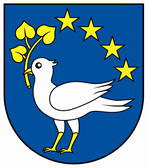 Program hospodárskeho a sociálneho rozvoja obce Košariská na roky 2016 - 2022Košariská, 2015SpracovateľMgr. Peter Nemček – RegioSatDolná štvrť 360/5907 01 Myjava tel: 0905 219 239
e-mail: peter.nemcek@mail.t-com.skv spolupráci s Kopaničiarsky región – miestna akčná skupina
M.R. Štefánika 560/4
907 01 Myjavatel: 034/653 83 44www.kopaniciarskyregion.sk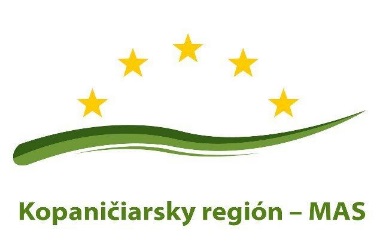 © Obec Košariská, december 2015Zoznam tabuliek a grafovZoznam tabuliekTabuľka 1 Zámer spracovania PHSR.................................................................................	7Tabuľka 2 Harmonogram spracovania PHSR.........................................................  7Tabuľka 3 Použité participatívne metódy..........................................................................  	7Tabuľka 4 Základné údaje o meste....................................................................................	9Tabuľka 5 Množstvo odpadov vyprodukovaných v roku 2005 v obci Košariská .............	15Tabuľka 6 Vývoj počtu obyvateľov v rokoch 1996 – 2005 .............................................	19Tabuľka 7 Bilancia obyvateľstva v rokoch 1996 – 2005 .................................................	20Tabuľka 8 Porovnanie demografie obce s priemerom okresu, kraja a SR v roku 2001 .	22Tabuľka 9 Národnostné zloženie obyvateľstva v roku 2001 ...........................................	22Tabuľka 10 Religiózna štruktúra obyvateľov v roku 2001 ..............................................	23Tabuľka 11 Stupeň dosiahnutého vzdelania obyvateľstva v roku 2001 ..........................	24Tabuľka 12 Vysokoškolské vzdelanie obyvateľstva v roku 2001 ...................................	25Tabuľka 13 Zariadenia sociálnej starostlivosti v obci Košariská ......................................	27Tabuľka 14 Počet detí a žiakov v materských a v základných školách v obci Košariská .	29Tabuľka 15 Domový a bytový fond v roku 2001 .............................................................	31Tabuľka 16 Obdobie výstavby trvale obývaných bytov ..................................................	32Tabuľka 17 Prírastky, úbytky a stav bytového fondu k 31.12. ........................................	32Tabuľka 18 Vybavenie trvale obývaných bytov technickou infraštruktúrou vobci Košariská v roku 2001 ...................................................................................................	33Tabuľka 19 Štruktúra ekonomických subjektov podľa OKEČ v roku 2005 ....................	35Tabuľka 20 Právne subjekty v obci Košariská v roku 2005 ..............................................	36Tabuľka 21 Bývajúce obyvateľstvo ekonomicky aktívne podľa pohlavia, dochádzky do zamestnania a podľa odvetvia hospodárstva v roku 2001 ...........................	37Tabuľka 22 Porovnanie ekonomicky aktívnych osôb obce s priemerom okresu, kraja a SR v roku 2001 ...................................................................................................	38Tabuľka 23 Porovnanie miery nezamestnanosti k 31. 12. 2006 ......................................	39Tabuľka 24 Vývoj počtu uchádzačov o zamestnanie v rokoch 2002 – 2007 v obci Košariská ..........................................................................................................	39Tabuľka 25 Zhodnotenie úspešnosti projektových zámerov ............................................	40Tabuľka 26 Plán realizácie projektov na rok 2008 ...........................................................	64Tabuľka 27 Plán realizácie projektov na roky 2009 – 2013 .............................................	64Zoznam grafovGraf 1 Štruktúra pôdneho fondu v obci Košariská v roku 2005 ........................................	11Graf 2 Demografická štruktúra obyvateľov v obci Košariská v roku 2005 .......................	17Graf 3 Demografická štruktúra mužov v obci Košariská v roku 2005 ..............................	17Graf 4 Demografická štruktúra žien v obci Košariská v roku 2005 ..................................	18Graf 5 Vývoj počtu obyvateľov v obci Košariská v rokoch 1996 – 2005 .........................	20Graf 6 Vývoj prirodzeného prírastku (úbytku) v rokoch 1996 – 2005 .............................	21Graf 7 Vývoj prírastku (úbytku) sťahovaním v rokoch 1996 – 2005 ...............................	21Graf 8 Vývoj celkového prírastku (úbytku) v rokoch 1996 – 2005 .................................	21Graf 9 Vzdelanostná štruktúra obyvateľstva v obci Košariská v roku 2001 .....................	24Graf 10 Vývoj počtu detí v materských a v základných školách v obci Košariská ...........	30Graf 11 Obdobie výstavby trvale obývaných bytov v obci Košariská ..............................	32Graf 12 Vybavenie trvale obývaných bytov technickou infraštruktúrou v obci Košariská v roku 2001 ........................................................................................................	33Graf 13 Rozdelenie podnikateľských subjektov v obci Košariská podľa sektorov v roku 2005 ...................................................................................................................	36Graf 14 Odvetvia hospodárstva, v ktorých pracujú obyvatelia obce Košariská .................	38Graf 15 Vývoj miery nezamestnanosti v rokoch 2001 – 2007 .........................................	39Úvodná časť Poslanie Programu hospodárskeho a sociálneho rozvoja	Program hospodárskeho rozvoja a sociálneho rozvoja obce Košariská (ďalej len „PHSR“) je hlavným strategickým dokumentom pri určovaní smerovania ďalšieho rozvoja územia obce Košariská, ktorým sa riadia zástupcovia obce pri výkone svojej činnosti a rozhodovaní a odzrkadľuje potreby obyvateľov obce. Je jedným z hlavných nástrojov, prostredníctvom ktorého obec zabezpečuje regionálny rozvoj. PHSR je strednodobý rozvojový dokument, ktorý je vypracovaný v súlade s cieľmi a prioritami ustanovenými v národnej stratégii regionálneho rozvoja a zohľadňuje ciele a priority ustanovené v programe hospodárskeho rozvoja a sociálneho rozvoja vyššieho územného celku, na území ktorého sa obec nachádza. Je vypracovaný podľa Metodiky na vypracovanie programu hospodárskeho rozvoja a sociálneho rozvoja obce/obcí/VÚC, verzia 2.0, február 2015 a je.Základný legislatívny rámec pre vypracovanie PHSR obce Košariská tvorí Zákon NR SR č. 539/2008 Z.z. o podpore regionálneho rozvoja a Zákon NR SR č. 369/1990 Z.z. o obecnom zriadení. Potreba vypracovať nový PHSR obce Košariská je podmienená zmenenými podmienkami v spoločnosti a živote obce, ďalej zo zmenených legislatívnych podmienok v SR (schválenie novely zákona č. 539/2008 Z.z. o podpore regionálneho rozvoja) a vyplýva z prípravy na nové programové obdobie 2014-2020 pre čerpanie štrukturálnych a investičných fondov Európskej únie. Pri jeho vypracovaní boli zohľadnené aj nasledovné dokumenty: Partnerská dohoda SR na roky 2014-2020, Národná stratégia regionálneho rozvoja - priority Trenčianskeho samosprávneho kraja (ďalej len TSK), Regionálna integrovaná územná stratégia (ďalej len RIUS).PHSR spolu  s územným  plánom,  je  základným a kľúčovým dokumentom pre riadenie samosprávy, ktorý vychádza z poznania situácie a konkrétnych potrieb obyvateľov, podnikateľov, záujmových skupín a ďalších subjektov v území, formuluje svoju predstavu  o budúcnosti  spolu  s činnosťami  a projektmi  na  jej   zabezpečenie.  PHSR  sa  spracováva spravidla  na  7  rokov  s dlhodobým  výhľadom  na  10  –  14  rokov.  PHSR  koncepčne,  systémovo analyzuje  a  určuje  budúcnosť  rozvoja  spolu  s  činnosťami,  investičnými  projektmi  so  zdrojovým krytím  na  jej  zabezpečenie.  Vytvára  rámec,  ktorého  naplnenie  bude  zárukou,  že  PHSR  nebude zbytočne rozsiahlym a len popisným zoznamom  nereálnych zámerov (zoznamom vecí, na ktoré obec nemá  peniaze),  ale  skutočným  strategickým  rozvojovým  dokumentom  s  cieľom  dosiahnuť  rast životnej úrovne na konkrétnom území. Pri jeho vypracovaní sa uplatnil princíp partnerstva. Partnerstvo je spolupráca sociálno-ekonomických partnerov na príprave, uskutočňovaní, financovaní, monitorovaní a hodnotení realizácie priorít a cieľov podpory regionálneho rozvoja.Sociálno-ekonomickí partneri sú ústredné orgány štátnej správy, miestne orgány štátnej správy, vyššie územné celky, obce, mikroregionálne združenia a iné fyzické a právnické osoby pôsobiace v oblasti regionálneho rozvoja na celoštátnej, regionálnej a miestnej úrovni. Súčasťou materiálu sú aj prílohy (grafy, mapy, tabuľky), ktoré k základnému textu majú vysvetľujúci a doplňujúci charakter. Tabuľka 1 Zámer spracovania PHSRTabuľka 3 Použité participatívne metódyTabuľka č. 4   Zoznam členov pracovných skupínProgram hospodárskeho a sociálneho rozvoja obce Košariská je súčasťou sústavy základných dokumentov podpory regionálneho rozvoja v Slovenskej republike. Táto sústava je členená na strategické a programové dokumenty vypracovávané na úrovni štátu, sektorov, samosprávnych krajov, regiónov a obcí a programové dokumenty Európskej únie (pre využitie zdrojov štrukturálnych fondov).Základné východiskové dokumenty na miestnej úrovniProgram hospodárskeho a sociálneho rozvoja obce Košariská 2007-2013,ÚP VÚC Trenčianskeho kraja,Zmeny a doplnky k ÚP VÚC Trenčianskeho kraja,Mapové podklady,Programový rozpočet obce Košariská na roky 2015-2016, Záverečný účet obce Košariská na rok 2014,Program odpadového hospodárstva obce Košariská v rokoch 2009-2015,Rating obce.Základné východiskové dokumenty na regionálnej úrovniKoncepcia rozvoja cestovného ruchu v regióne pod Veľkou Javorinou a Bradlom,Stratégia budovania cyklochodníkov a cyklotrás v Kopaničiarskom a Horňáckom regióne,Vytrasovanie jazdeckých ciest v Kopaničiarskom a Horňáckom regióne,Integrovaná stratégia rozvoja územia Kopaničiarskeho regiónu pre roky 2015-2022,Společná příhraniční strategie udržitelného rozvoje Horňácka-Kopanic pro léta 2014-2020.Základné východiskové dokumenty na úrovni krajaProgram hospodárskeho, sociálneho a kultúrneho rozvoja TSK 2014-2020,Územný plán VÚC TSK,Regionálna inovačná stratégia TSK 2013-2020.Základné východiskové dokumenty na národnej úrovniPartnerského dohoda na roky 2014-2020,Operačné programy – Kvalita životného prostredia, Integrovaná infraštruktúra, Efektívna verejná správa, Ľudské zdroje, Výskum a inovácie, Integrovaný regionálny operačný program, Interreg V-A Slovenská republika – Česká republika,  Národná stratégia regionálneho rozvoja Slovenskej republiky (2014), Stratégia Európa 2020, Program rozvoja vidieka SR 2014-2020Ex-post hodnotenie predchádzajúceho PHSRTabuľka 5 Ex-post hodnotenie predchádzajúceho PHSRMF SR – Ministerstvo financií Slovenskej republiky		KCVČ TN - Krajské centrum voľného času Trenčín		MDVRR SR - Ministerstvo dopravy, výstavby a regionálneho rozvoja Slovenskej republiky		POD, EF – Program obnovy dediny, Environmentálny fond	TSK – Trenčiansky samosprávny krajPCS SR-ČR 2007-2013 – Program cezhraničnej spolupráce Slovenská republika – Česká republika 2007-2013		PRV SR – program rozvoja vidieka Slovenskej republiky 2007-2013					OP KHR – operačný program Konkurencieschopnosť a hospodársky rast	ÚV SR - Úrad vlády Slovenskej republikyPopis tabuľky ex-postAnalytická časťAnalýza vnútorného prostrediaKošariská sú typickou kopaničiarskou obcou s viacerými miestnymi časťami – osadami. Obec je zložená z osád Horné Košariská, Dolné Košariská, Martinkovci, Trvajovia, Šindeláci, Mosnáci. Menšie kopanice sú Štefkovci a Koptulovci, v južnej časti územia je samota u Hrotkov. Funkčne je obec naviazaná na väčšie sídla v dosahu do 20km – mestečká Brezová pod Bradlom, Vrbové a okresné mestá Košariská a Piešťany. Tieto mestá okrem pracovných príležitostí poskytujú okolitým obciam väčšinu služieb v oblasti školstva, zdravotníctva, administratívy, kultúry a športu.Zastavaná časť územia obce  leží v nadmorskej výške 250 m n.m. – 300 m n.m., stred  obce leží vo výške 278 m n.m. Tabuľka 5 Základné údaje o mestePoloha riešeného územia	Katastrálne územie obce Košariská sa nachádza v Trenčianskom kraji, v okrese Košariská. Susedí s katastrami obcí Prašník, Podkylava, Priepasné a mesta Košariská.Mapa 1 Poloha obce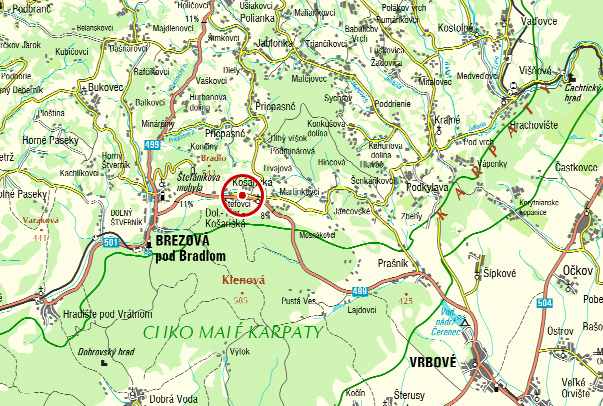 Charakteristika prírodných podmienok a analýza prírodných zdrojovGeomorfologické a geologické podmienky	Podľa regionálneho geologického členenia SR patrí katastrálne územie obce Košariská na rozhranie mezozoika Brezovských Karpát a Myjavskej pahorkatiny. Na geologickej stavbe územia sa podieľajú  tri základné geologicko-stratigrafické jednotky:• mezozoikum Brezovských Karpát• Brezovská skupina Myjavskej pahorkatiny• kvartérne sedimentyPodľa inžiniersko-geologickej klasifikácie patria Košariská do dvoch základných regiónov – región jadrových pohorí a región karpatského flyšu. Košariská sa nachádzajú na okraji seizmicky aktívnej malokarpatskej oblasti, ktorej centrum je v okolí Dobrej Vody.Podľa geomorfologického členenia Slovenska leží obec Košariská  rovnako v dvoch hlavných geomorfologických celkoch:• celok Myjavská pahorkatina – súčasť geomorfologickej oblasti Slovensko-Moravské Karpaty Vonkajších Západných Karpát. Patrí sem väčšina územia (severná a centrálna časť)• oddiel Brezovské Karpaty (časť celku Malé Karpaty) – súčasť Fatransko-Tatranskej oblasti Vnútorných Západných Karpát. Patrí sem južná časť katastrálneho územia.Nerastné surovinyNa JV okraji k.ú. Košariská a v jeho tesnom susedstve v k.ú. Prašník sa nachádzajú dve ložiská nerastných surovín:Výhradné ložisko nerastných surovín (dolomit) s vymedzeným chráneným ložiskovým územímLožisko nevyhradeného nerastu (stavebný kameň)Obidve ložiská sú viazané na triasové dolomity Brezovských Karpát. V širšom okolí katastrálneho územia obce sa nachádzajú viaceré menšie lomy na stavebný kameň, ktoré boli v minulosti ťažené. Ďalšia ťažba a využitie ložísk surovín je však nevhodná vzhľadom ku kolízii s európsky významnými lokalitami ochrany prírody. Hydrologické podmienky	Katastrálne územie obce Košariská leží na rozhraní dvoch hlavných povodí Slovenska – povodia Dunaja a povodia Váhu. Menšia západná časť územia patrí do povodia dolného Váhu. Rozvodnica Myjavy a Váhu vedie zo Zadného vŕšku chrbtom nad obcou, centrálnou časťou obce na kótu Úboč južne od Košarísk.  Západnú časť územia odvodňuje prítok Brezovského potoka – potok Bystrina, južnú časť územia odvodňuje potok Holeška a východnú časť územia jej prítok Šindelák. Miestne potoky patria medzi vodné toky so snehovo-dažďovým režimom odtoku a s akumuláciou vôd v novembri až februári, vysokou vodnosťou v marci až máji, s najnižšími prietokmi v skorom jesennom období a v zime. Časť  k.ú. Košariská patrí do pásma hygienickej ochrany vodných zdrojov  II. stupňa v povodí Holešky. Využívané vodné zdroje sa nachádzajú na okraji k.ú. – v osade Mosnáci, v doline Holešky a v Chrenkovej doline. Vodné zdroje sú využívané pre skupinový vodovod Košariská a skupinový vodovod Brezová – Košariská (vrátane obce Košariská).  Potoky Bystrina a Holeška sú zaradené medzi vodohospodársky významné vodné toky.Klimatické podmienky	Katastrálne územie obce Košariská patrí prevažne do mierne teplej, mierne vlhkej klimatickej oblasti – charakterizované je príhorskou klímou s priemerne teplým a vlhkým letom, mierne chladnou zimou a priemerným trvaním snehovej prikrývky. Priemerné ročné teploty sa v širšom území  pohybujú v rozpätí 7,5 – 8,5 °C. Najteplejším mesiacom je júl (17,5-18,5 °C), najchladnejším január (-2,5 až -3,5 °C). Priemerný ročný úhrn zrážok v dotknutom území je 640-720 mm, pričom najviac zrážok spadne v mesiacoch jún-august (70-80mm, vysoký podiel búrkových dažďov), najmenej v mesiacoch január-marec (40-42mm). Celkovo patrí oblasť Myjavskej pahorkatiny medzi zrážkovo mierne prebytkové územia, aj keď vo vegetačnom období je dokumentovaný vlahový deficit (100-150mm).. Snehová pokrývka sa vyskytuje  cca 65-75 dní v roku (od druhej polovice novembra do začiatku apríla).V oblasti Myjavy v priebehu roka prevládajú najmä S a SZ vetry, pričom v zime je najčastejším smerom vetra JV. Najmenej časté sú SV a JZ vetry. Podiel bezvetria je priemerne 20%, výrazne nižší je v letnom období (26%).Pôdne podmienky a pôdny fond	Pôdny fond katastrálneho územia obce Košariská a jeho okolia tvoria poľnohospodárske a lesné pôdy s prevahou kambizemí až rendzín, z produkčného hľadiska ide o stredne až málo úrodné pôdy. Výrazne najrozšírenejšími pôdami podľa mapovania  BPEJ v obvode pozemkových úprav kambizeme (subtypy modálne, luvizemné a pseudoglejové). Ostatné pôdy sú zastúpené podstatne menej – patria sem rendziny, regozeme, fluvizeme, okrajovo aj čiernice, luvizeme až pseudogleje, organozeme a nevyvinuté pôdy. V k.ú. obce Košariská prevažujú BPEJ stredne až menej produkčné pôdy 5.-7. kvalitatívnej skupiny, vhodné predovšetkým na trvalé trávnaté porasty. V katastrálnom území sa chránené pôdy 1.-4. kvalitatívnej skupiny vyskytujú len okrajovo, ide o pôdy 4.kvalitatívnej skupiny – fluvizeme glejové a čiernice glejové.Tabuľka 6 Pôdny fond v roku 2014Zdroj: Štatistický úrad SR, Krajská správa v Trenčíne, 2015Graf 1 Štruktúra pôdneho fondu v obci Košariská v roku 2014Flóra a fauna	Podľa fytogeografického členenia Slovenska patrí  širšie záujmové územie do oblasti západokarpatskej flóry, obvodu predkarpatskej flóry, fytogeografického okresu Malé Karpaty. Táto poloha sa prejavuje v druhovom zložení vegetácie tým, že prevládajú lesné karpatské druhy, prítomné sú však aj teplomilné prvky, ktoré sem prenikajú z okolitých nížin a okrajov pohorí. Katastrálne územie je možné rozdeliť na dve časti – južná v pohorí Malé Karpaty je typická prakticky súvislými lesnými porastami, severná predstavuje podhorskú poľnohospodársku krajinu. Významným typom mimolesnej drevinnej vegetácie  sú brehové porasty vodných tokov. Prevažujúcim druhom v stromovom poschodí je jelša lepkavá, časté sú aj ďalšie druhy, ako napr. vŕba krehká, jaseň štíhly, javor poľný, z rastlín sú typické kuklík mestský, cesnačka lekárska, lipkavec obyčajný, pŕhľava dvojdomá, pakost smradľavý.  Vo všetkých častiach katastrálneho územia sa na pomerne značnej ploche vyskytujú lesy, v južnej časti súvislé lesné porasty, z ktorých značná časť má teplomilný charakter. Najčastejšími druhmi stromov sú buk obyčajný, jaseň štíhly, borovica lesná, dub mnohoplodý, javor poľný. Z bylín sú typické mrvica lesná, pakost smradľavý, kuklík mestský. Bol zistený i výskyt viacerých ohrozených druhov, najmä z čelade vstavačovité, napr. druhy rodu prilbovka, kruštík, vstavač purpurový, modruška pošvatá, vemenník dvojlistý. Kultivované plochy väčšinou v intraviláne obce, sú charakteristické striedaním záhonov s prevažne jednoročnými druhmi plodín, trvalých, alebo jednoročných okrasných rastlín alebo drevín, prevažne ovocných. Zoogeografické pomeryZo zoogeografického hľadiska zaraďujeme stavovce v k.ú. Košariská do eurosibírskej podoblasti  palearktickej oblasti, provincie listnatých lesov  s podkarpatským úsekom. Preto tunajšiu faunu charakterizujú najmä lesné druhy, z vtákov napr. holub hrivnák, slávik krovinový, drozd čierny, vlha hájová, škorec lesklý, pinka lesná. Pomerne málo sú tu zastúpené poľné (bažant, srnec) a vodné druhy stavovcov (jašterica bystrá). Predmetné územie je súčasťou Významného vtáčieho územia  a Chráneného vtáčieho územia Malé Karpaty, ktoré predstavuje súčasne najvýznamnejšie územie na Slovensku pre hniezdenie sokola rároha, ako i hniezdenie ďalších vzácnych druhov, akými sú orol kráľovský, včelár lesný a viaceré druhy ďatľov a spevavcov, predovšetkým dutinových hniezdičov. Medzi druhy stavovcov národného významu patria:- všetky druhy prirodzene sa vyskytujúcich vtákov (okrem 13 druhov európskeho významu)- 5 druhov cicavcov : jež východný, piskor lesný, bielozubka bielobruchá, veverica stromová a hranostaj čiernochvostý- 3 druhy obojživelníkov: salamandra škvrnitá, ropucha bradavičnatá, skokan hnedý- 2 druhy plazov: slepúch lámavý a užovka obojková.Analýza stavu životného prostredia a ochrana krajinyOchrana prírodyV k.ú. obce Košariská a v jeho bezprostrednom okolí sa nachádzajú viaceré územia chránené podľa Zákona NR SR č.543/2002 Z.z. o ochrane prírody a krajiny, resp. navrhované územia európskeho významu a chránené vtáčie územia. Jedná sa o nasledovné územia:Chránená krajinná oblasť Malé Karpaty – veľkoplošné chránené územie (výmera 64,61ha). CHKO zasahuje do južnej časti k.ú. Košariská na výmere 406,0ha. Chránené vtáčie územie Malé Karpaty (SKCHVU 014) – na výmere 50,562ha. Do k.ú. Košariská zasahuje svojou severnou časťou, vymedzené je podobne ako CHKO Malé Karpaty – v k.ú. zaberá plochu 386,2ha.  Účelom ochrany je zachovanie biotopov druhov vtákov európskeho významu a biotopov sťahovavých druhov vtákov sokola rároha, včelára lesného, ďatľa prostredného, výra skalného, lelka lesného, bociana čierneho a iných. Navrhované územie európskeho významu Brezovské Karpaty (SKUEV 278) – výmera 2 699,8ha. Do k.ú. zasahuje svojou východnou časťou o výmere 161,9ha. Územie je navrhované z dôvodu ochrany biotopov európskeho významuOvzdušieKatastrálne územie obce Košariská  je situované mimo významnejších zdrojov znečistenia ovzdušia, okrajovo je zasiahnuté emisiami produkovanými v blízkych priemyselných centrách – najmä Brezová pod Bradlom a Košariská. Celkovo však úroveň znečistenia ovzdušia v území je nízka. V k. ú. Košariská sa veľké ani stredné zdroje ovzdušia nenachádzajú, medzi menšie zdroje znečistenia  je možné zaradiť RD Košariská.VodaKvalita vody vodných tokov  a podzemných vôd v posudzovanom území Košarísk  a jeho okolí nie je vyhodnocovaná. Vzhľadom k tomu, že obec nie je napojená na kanalizáciu a nemá čistenie odpadových vôd, predpokladá sa  možné znečistenie vodných tokov a podzemných vôd najmä odpadovými vodami z jednotlivých osád obce, znečistením a priesakmi odpadových látok v blízkosti areálu RD Košariská. PôdaPodľa geochemického mapovania pôd SR patria pôdy vo väčšej časti Myjavskej pahorkatiny a Brezovských Karpát medzi nekontaminované, s obsahom škodlivín (rizikových prvkov) maximálne na úrovni referenčných hodnôt. Okolie Košarísk je však klasifikované ako územie  s plošnou (difúznou) kontamináciou – s obsahom niektorých rizikových prvkov vyšších ako limitné hodnoty B (tzv. indikačné hodnoty analyticky preukázané) – ide o nikel a chróm. Pôvod škodlivín v pôde nie je známy. Hluk           V k.ú. obce Košariská a najbližšom okolí sa nenachádzajú významnejšie zdroje hlukového zaťaženia obyvateľstva. Odpadové hospodárstvo      	V k.ú. obce Košariská je dokumentovaných niekoľko lokalít divokých skládok odpadu a ruderálnych nevyužívaných pôd, ktoré sú zdrojom kontaminácie okolitého prostredia. V obci je produkovaný bežný komunálny odpad občanmi. Zber a odvoz odpadu je zabezpečovaný obcou prostredníctvom podnikateľského subjektu. V obci je zavedený i separovaný zber, ktorý v súčasnosti predstavujú tieto zložky: pet fľaše, papier, sklo, kovové obaly, kovový šrot, tetrapakové obaly, batérie, pneumatiky, elektroodpad, nebezpečný odpad, veľkoobjemový odpad, bioodpad.                Nakladanie s nimi je zabezpečované v zmysle platných predpisov odpadového hospodárstva (zhodnocovanie a zneškodňovanie). Najbližšia skládka komunálneho odpadu je v k.ú. Brezová pod Bradlom. V súčasnosti je komunálny odpad prostredníctvom spoločnosti Brantner Slovakia s.r.o. skládkovaný na skládke v obci Kostolné. Obec Košariská vyprodukovala za rok 2014 najviac zmesového komunálneho odpadu (108 ton).Tabuľka 7  Množstvo komunálneho odpadu v rokoch 2003 – 2014Graf 2 Množstvo komunálneho odpadu v tonáchTabuľka 8 Separované komodityZ posledného stĺpca  Tabuľky 8 možno vidieť, ako rastie počet množstvo každoročne vyseparovaného odpadu. Od roku 2011 pribudla v rámci vyseparovaného zberu ďalšia komodita, ktorou je textil.Ľudské zdrojeDemografické charakteristiky a pohyb obyvateľstvaCharakteristikou demografického vývoja v obci Košariská je dlhoročný nárast počtu obyvateľstva. Kým v roku 1997 v obci žilo 411 obyvateľov, do roku 2006 sa ich počet zvýšil na 417. Za ďalšie porovnateľné obdobie stúpol počet obyvateľov k 31.12. 2014 na 435. Možno tak konštatovať, že v posledných dvoch desaťročiach sa demografický vývoj prejavuje miernym stúpaním počtu obyvateľov. Ku koncu roka 2014 žilo v Košariskách 435 obyvateľov. Z celkového počtu obyvateľov tvorilo za rok 2014 predproduktívne obyvateľstvo 12,64 %, 765,98 %-ami je zastúpené produktívne  a 121,38 %-ami poproduktívne obyvateľstvo (viď graf č.3).Z hľadiska ďalšieho vývoja obyvateľov má značný význam zastúpenie obyvateľov v predproduktívnom veku (0-14 rokov), ktoré  je v tomto prípade nižšie ako poproduktívna zložka obyvateľstva (muži nad 60 rokov a ženy nad 54 rokov). Tento fakt potvrdzuje i ukazovateľ vnútornej demografickej kvality a reprodukčnej vitality súčasného obyvateľstva -  index vitality populácie (pomer predproduktívnej a poproduktívnej zložky). V obci Košariská má index vitality od roku 1997 klesajúcu tendenciu a v roku 2008 dosiahol najnižšiu hodnotu 46,28. Tento trend by pokračoval i v ďalších rokoch avšak tým, že sa posunula hranica veku odchodu do dôchodku, zareagovali aj demografi posunutím hranice poproduktívneho veku u mužov na 65 a u žien na 60 rokov. I preto hodnota tohto ukazovateľa v roku 2011 vzrástla na 82,89, no do roku 2014 zase len klesala až na úroveň 59,14. Znamená to, že obec má v súčasnosti značne regresívnu populáciu (hodnoty indexu populačnej dynamiky do 109,68 predstavujú regresívnu populáciu, pričom celoslovenská hodnota tohto indexu v roku 2014 je 109,68). V súčasnosti sa v Košariskách z hľadiska demografického vývoja obyvateľstva prejavuje trend starnutia obyvateľstva. Priemerný vek obyvateľov v roku 2014 je 43,65, čo je takmer o 2 roky viac ako v roku 2010. Tento údaj je podstatne vyšší ako celoslovenský priemer (39,87). Tabuľka 9    Demografická štruktúra obyvateľov v rokoch 1996 – 2014Zdroj: Štatistický úrad SRGraf 3Graf 4Graf 5Migrácia obyvateľstva je ovplyvňovaná ekonomickou situáciou obce a mierou nezamestnanosti, situáciou na trhu práce či bytovou výstavbou a dostupnosťou bývania. V období rokov 1996 až 2014 dosiahol celkový prírastok sťahovaním hodnotu 43 obyvateľov. Celkový migračný úbytok je daný najmä výrazným rozdielom medzi počtom prisťahovaných (1 707) a vysťahovaných (2 625). Pri celkovom prirodzenom úbytku 194 obyvateľov je v sledovanom 19-ročnom období celkový úbytok obyvateľstva 1 112 obyvateľov.	Na základe tabuľky 10 môžeme konštatovať, že celkový prírastok (úbytok) obyvateľstva v Košarísk sa z dlhodobého hľadiska pohybuje prevažne v mínusových  hodnotách. Prvou príčinou tohto javu je fakt, že v sledovanom období v obci viac obyvateľov umrelo ako sa narodilo. Len v rokoch 2007 – 2014 bol tento úbytok 24 obyvateľov. Druhou príčinou je migračný úbytok obyvateľstva. V období 2007 - 2014 sa do obce prisťahovalo 70 osôb, pričom v tom istom období sa z obce odsťahovalo 44 osôb. Za posledných 8 rokov, teda od roku 2007 evidujeme z titulu odhlásenia prírastok obyvateľov o 26 osôb. Dôvodom migračného úbytku obyvateľstva môže byť hlavne odchod mladých ľudí do veľkých migračných centier Slovenska (napr. do Bratislavy či Trenčína) ale aj vplyvom vysídľovania obyvateľstva z mesta do vidieckych sídiel, kde sú prijateľnejšie ceny za bývanie. Medzi ďalšie faktory ovplyvňujúce vývoj migrácie patrí celková ekonomická situácia mesta, situácia na trhu práce, bytová výstavba a možnosť získania bytu. Prvoradou úlohou mesta by preto v najbližších rokoch malo byť zastavenie migračného úbytku obyvateľstva zlepšením ekonomickej situácie mesta a skvalitnením podmienok bývania v meste.Tabuľka 10  Pohyb obyvateľstva v rokoch 1996 - 2014Zdroj: Štatistický úrad SRGraf 6VierovyznanieNáboženským vyznaním sa rozumie účasť obyvateľstva na náboženskom živote niektorej cirkvi, alebo vzťah k nej. Najviac obyvateľov – 72,87% sa pri poslednom sčítaní ľudu v roku 2011 hlásilo k evanjelickej cirkvi augsburského vyznania, čo je až o 5% menej ako v roku 2001. Pomer rímsko-katolíckeho vierovyznania stúpol takmer o 4% na 10,99%. O 3,56 % vzrástol pomer tých, čo sú bez vyznania (12,56%). Podrobnú štruktúru obyvateľov obce Košarísk podľa náboženského vyznania znázorňuje tabuľka 11 a graf 7.Tabuľka 11 Obyvateľstvo podľa náboženského vyznania		Graf 7Národnostné zloženieNárodnosťou sa rozumie príslušnosť osoby k národu, národnostnej menšine alebo etnickej menšine. Pre určenie národnosti nie je rozhodujúca materinská reč, ani reč, ktorú občan prevažne používa alebo lepšie ovláda, ale jeho vlastné rozhodnutie o príslušnosti k národu, národnostnej menšine alebo etnickej menšine. Národnostné zloženie v  Košariskách možno pokladať za výrazne homogénne, nakoľko k slovenskej národnosti sa hlási až 96,12% čo je oproti predchádzajúcemu SODB o 2,88% menej. Česká národnosť je zastúpená 0,86%-ným podielom. Ostatné národnosti dosahujú  hodnoty nižšie ako 1%, preto sú zo štatistického hľadiska  nevýznamné. Tabuľka 12 Obyvateľstvo podľa národnosti	Graf 8VzdelanieŠkolské vzdelanie je výrazom kultúrnej vyspelosti každej spoločnosti. Je jedným z činiteľov, ktoré ovplyvňujú životnú úroveň a podmieňujú úspešný rozvoj národného hospodárstva vo všetkých jeho oblastiach. Podľa SODB 2011 v stupni dosiahnutého vzdelania je najpočetnejšia skupina obyvateľov, ktorá dosiahla úplné stredné odborné vzdelanie (s maturitou) – 19,51% (slovenský priemer je 20%), čo je nárast tejto vzdelanostnej kategórie až o 8,51 % oproti SODB 2001. Druhou najpočetnejšou skupinou sú obyvatelia, ktorí majú učňovské vzdelanie (bez maturity) – 16,59%. Čo je dobré, je rapídny pokles obyvateľov so základným vzdelaním (o 11,53%) až na 15,47%, pričom slovenský priemer 15%. Vysokoškolské vzdelanie dosiahlo 14,35% obyvateľov, čo je nárast až o 5,35%. Podrobnú štruktúru obyvateľov obce Košariská podľa vzdelania znázorňuje tabuľka 13 a graf 9.Tabuľka 13  Obyvateľstvo podľa stupňa najvyššieho dosiahnutého vzdelania	Graf 9
Kultúrno-spoločenský životKultúra je nezastupiteľnou sférou spoločenského života. Kultúrnou politikou prispieva obec k duchovnému rozvoju svojich obyvateľov vo vzťahu k ich potrebám v rámci obce, okresu, kraja, regiónu, Slovenska. V obci Košariská sa uskutočňuje niekoľko podujatí, ktoré umocňujú zviditeľnenie obce, ale zároveň sú tieto podujatia významným prvkom kultúrno-spoločenského života v obci, čím podporujú jeho návštevnosť.V meste sa každoročne konajú viaceré kultúrne a spoločenské podujatia a akcie. Charakter niektorých sa mení, väčšina z nich sa však koná pravidelne každý rok. Podujatia spojené s gen. M. R. Štefánikom patria medzi najvýznamnejšie podujatie obce. Najvýznamnejšie z nich uvádza nasledujúca tabuľka 14. Tabuľka 14   Vybrané kultúrne a spoločenské  podujatia a akcie v obci KošariskáKultúrno-spoločenský život v obci reprezentuje pomerne široká škála kultúrnych inštitúcií, združení, spoločenských organizácií, občianskych združení, spolkov a mimovládnych organizácií, ktoré vyvíjajú svoje aktivity v najrozličnejších oblastiach kultúrno- spoločenského života. Mimovládne organizácie, občianske združenia a ďalšie formy neziskových združení sú dôležitou súčasťou občianskej spoločnosti, keďže svojimi činnosťami prispievajú k výraznému zlepšeniu kvality života. Tabuľka 15 Spolky a občianske združenia pôsobiace v obci Košariská   Významným prvkom kultúrneho života obce je časopis Košarišské zvesti.Materiálne zdroje a občianska vybavenosť2.1.4.1 Technická infraštruktúraDoprava a dopravné vzťahyObec Košariská je situovaná mimo nadregionálne významných dopravných trás, avšak katastrálnym územím prechádza regionálne významná cesta II. triedy č.499 Košariská – Piešťany - Topoľčany. Táto cesta patrí medzi menej intenzívne zaťažené cestné komunikácie. Okrem toho katastrálnym územím prechádzajú cesty III. triedy č.499021 Košariská – Jablonka – Priepasné – Košariská a č. 499024 (Krajné – Podkylava – Košariská).  V obci sa nachádza  miestnych komunikácií I.-IV. triedy spolu, ktoré sú asfaltové a  v nevyhovujúcom technickom stave. V obci sa nachádza  námestie s plochou 400 m2 parkovisko s plochou 200 m2.	Vzhľadom k tomu, že obec je umiestnená na strategicky významnej ceste II. triedy č. 499, obyvatelia majú veľmi dobré spojenie s blízkym mestom Brezová pod Bradlom a s kúpeľným mestom Piešťany, takisto majú dobré spojenie s bývalým okresným mestom Senica a s bývalým krajským mestom Trnava. Autobusové spojenie s okresným mestom Košariská je nedostatočné, s krajským mestom Trenčín nepriame, veľmi zložité a časovo náročné.	Železničná doprava nie je v území prevádzkovaná. Občania využívajú železničné stanice v Myjave a v Piešťanoch.  Cez katastrálne územie obce prechádzajú cyklochodníky. Jedná sa o:Dolné Košariská – štátna cesta č. 499 – Košariská centrum s dĺžkou 700 mHranica katastrov Brezová pod Bradlom – Košariská – Dolné Košariská s dĺžkou 800 mVodná nádrž Brezová – hranica katastrov Brezová pod Bradlom- Košariská s dĺžkou 1,3 km. V katastrálnom území sú 2 cykloodpočívadlá a prechádzajú ním i nasledovné cykloturistické trasy:Trasa č. 2202 „4 cykloregio“ s celkovou dĺžkou 42,9 kmTrasa č. 2302 Hrachovište – Jablonica – Plavecký Peter s celkovou dĺžkou 45,1 kmTrasa č. 8303 Košariská – Priepasné s celkovou dĺžkou 4,9 km.Vodovodná a kanalizačná sieťZásobovanie pitnou a úžitkovou vodouZásobovanie obyvateľstva pitnou vodou je realizované skupinovým vodovodom, ktorý je v správe Bratislavskej vodárenskej spoločnosti. Niektoré časti obce nie sú na vodovod napojené (z väčších osada Trvajová a U Šindelov). Kanalizácia a čistenie odpadovej vodyObec Košariská nie je odkanalizovaná. Väčšina obývaných bytov má septik, žumpu alebo domáce čističky odpadových vôd. Energetika a plynZásobovanie elektrickou energiouObec je zásobovaná elektrickou energiou z VN linky 22 kV prostredníctvom miestnych transformačných staníc.  Plynové rozvodyObec nie je plynofikovaná a vzhľadom ku kopaničiarskemu typu osídlenia podnikateľský subjekt SPP, a.s. s jej plynofikáciou vzhľadom k návratnosti investícií, ani nepočíta.  Zásobovanie teplomCentrálny rozvod tepla v obci neexistuje. Hlavným zdrojom tepla  je palivové drevo a tuhé palivo, a to koks, čierne, hnedé uhlie. Niektoré domácnosti využívajú  ako druhý zdroj tepla  elektrické kúrenie, v menšej miere vykurovanie propán – butánom zo zásobníkov. V posledných rokoch sa objavuje  aj využívanie alternatívnych zdrojov, a to vykurovanie pilinami, peletami, briketami, tepelným čerpadlom a solárnymi systémami.Spoje a telekomunikačné zariadeniaPevná linka je natiahnutá v obci a v osadách U Martinkov a U Mosnákov. Obec je čiastočne pokrytá signálom, ktorý umožňuje občanom využívať vysokorýchlostné mobilné pripojenie internetu spoločnosti T-com. Taktiež je pokrytá signálom z vykrývača spoločnosti Radiolan umiestneného na vrchu Bradlo. V osadách je signál slabý, resp. žiaden. Pokrytie mobilnými sieťami je primerané po celom katastrálnom území. V osade Pod úbočou je postavený vykrývač spoločnosti ORANGE. Drôtovým obecným rozhlasom je pokryté celé katastrálne územie obce s výnimkou osady Lopušná dolina.Verejným osvetlením je pokrytá celá obec aj s osadami s výnimkou osady Lopušná dolina.2.1.4.2  Sociálna infraštruktúra             V súčasnosti opatrovateľskú službu nevyužíva žiaden občan obce. V prípade potreby môžu byť niektorí občania umiestnení v domove opatrovateľskej služby Nezábudka v Myjave, poprípade v domove dôchodcov Myjava. 2.1.4.3  Zdravotná infraštruktúra	V obci nie je zriadené zdravotné stredisko, ale občania obce využívajú spádové zdravotné stredisko v neďalekej Brezovej pod Bradlom. V tomto areáli je zriadená aj lekáreň. V okresnom meste Košariská funguje Nemocnica s poliklinikou a záchranná služba.2.1.4.4  Kultúrna infraštruktúraKultúrno-historické pamiatkyMúzeum Milana Rastislava Štefánika      	V roku 1969 sa začalo s prestavbou fary, rodného domu Štefánikovho, na múzeum. Múzeum však fungovalo s politických dôvodov len krátko. Múzeum M. R. Štefánika bolo znovu otvorené až 21. júla  odvtedy funguje dodnes. Ide o memoriálne múzeum, ktoré prostredníctvom svojej expozície podáva komplexný pohľad na Štefánikovu osobnosť. Budova je vlastníctvom obce a expozícia je v správe SNM. Rodný dom M. R. Štefánika je zapísaný v zozname kultúrnych pamiatok.Evanjelický kostolNeorenesančno–neoklasicistický kostol v Košariskách bol postavený v roku 1875. V rokoch 1875 – 76 sa dokončil interiér kostola. Posviacka nového chrámu a veže sa uskutočnila 17. novembra 1878 za prítomnosti 9 kňazov. Chrám bol v roku 1996 Ministerstvom kultúry Slovenskej republiky vyhlásený za kultúrnu pamiatku zapísaným.Mohyla M. R. Štefánika na BradleMohyla M. R. Štefánika na Bradle je pietne miesto, kde je pochovaný Milan Rastislav Štefánik. Mohyla je jedinečná kultúrna pamiatka európskeho významu. Bola postavená v rokoch 1927-28. Jej tvorcom je architekt Dušan Jurkovič. Od roku 1968 je Mohyla národná kultúrna pamiatka. Pamätník je  široký a  dlhý a postavený je z prírodného kameňa travertín. Národný dom ŠtefánikovBudova bola postavená v roku 1935. 45 rokov slúžila najmä miestnej kultúre, verejným obecným inštitúciám. Po 2. svetovej vojne sa tu premietali filmy a hrávalo sa tu aj ochotnícke divadlo. Národný dom bol znovuotvorený po 11 rokoch prázdnoty v roku 1994. V súčasnosti priestory budovy využívajú miestna pošta, obecný úrad, Spolok rodákov M. R. Štefánika a roľnícke družstvo. V budove sa nachádza aj sála, ktorá slúži na kultúrne a spoločenské účely. Jubilejná školaZákladný kameň školy položili v roku 1928 a otvorili ju v roku 1930. Bol jej udelený čestný názov "Štátna ľudová škola dr M. R. Štefánika“. Počas socializmu sa používal názov jubilejná škola. Nepretržite fungovala pod rôznymi názvami až do roku 1985, kedy bola zrušená. Po päťročnom nútenom prerušení sa podarilo školu znovu otvoriť v roku  od roku 1998 sa škola pri príležitosti 70.výročia premenovala na Základnú školu M. R. Štefánika.Ľudový domKopaničiarsky dom s typickou ľudovou architektúrou, ktorý je zapísaný v zozname kultúrnych pamiatok. Budova je obývaná a slúži na súkromné rekreačné účely.Ľudový dom 	Kopaničiarsky dom s výškou s typickou ľudovou architektúrou, ktorý je zapísaný v zozname kultúrnych pamiatok. Budova slúži na podnikateľské účely ako Penzión U Juhása.Ostatné pamiatky:Pamätná tabuľa - je zapísaná v zozname kultúrnych pamiatok Pamätník obetiam 1. svetovej vojny Pamätník partizánskych bojov Pamätník obetiam fašizmu Pamätná tabuľa oslobodenia obce Pamätník starej školy Hroby rodičov M. R. Štefánika Kultúrne zariadeniaZ kultúrnych zariadení sa v obci nachádza :Národný dom Štefánikov (kultúrny dom)Múzeum M. R. ŠtefánikaObecná knižnica2.1.4.5  Školská infraštruktúraV obci sa nachádza Materská škola a Základná škola gen. M. R. Štefánika 1.- 4. ročník. Starší žiaci dochádzajú do Základnej školy  v Brezovej pod Bradlom. Tabuľka 16 Počet detí a žiakov v materskej a v základnej škole v obci SobotišteGraf 10Na základe tabuľky 16 a grafu 10 možno konštatovať, že vývoj počtu detí v základnej i materskej škole je stabilný.2.1.4.6 Domový a bytový fond2.1.4.7  Infraštruktúra voľného časuInfraštruktúra voľného času zabezpečuje športovú činnosť, rôzne športovo-rekreačné aktivity a slúži aj pre oddychové účely obyvateľstva. V obci sa nachádza futbalové ihrisko a viacúčelové ihrisko. Súčasťou športového areálu sú šatne, ktoré v súčasnosti využíva občianske združenie TJ Bradlan Košariská. Do oddychovej zóny patrí i  park pred Národným domom M. R. Štefánika a park nachádzajúci sa pri rodnom dome M. R. Štefánika, ktorý má nepriaznivú polohu  vzhľadom k susedstvu s frekventovanou cestou  II. triedy 499.2.1.4.8  Ostatná infraštruktúraMedzi tieto zariadenia v obci patrí:Farský úrad evanjelickej cirkvi augsburgského vyznaniaObecný úradPoštaPožiarna zbrojnicaDom smútku2 cintorínyCharakteristika ekonomického potenciáluEx-ante hodnotenieAnalýza vonkajšieho prostredia Zhodnotenie súčasného stavu územia – SWOT analýzaStrategická časťStrategická časť nadväzuje na analytickú časť a obsahuje stratégiu  rozvoja  obce  pri  zohľadnení  jeho vnútorných  špecifík. Určuje hlavné ciele a priority rozvoja obce pri rešpektovaní princípov regionálnej politiky v záujme dosiahnutia vyváženého udržateľného rozvoja územia. Strategická časť obsahuje víziu územia, formuláciu a návrh stratégie, výber a popis strategických  cieľov  v jednotlivých  politikách, resp. oblastiach rozvoja (hospodárska, sociálna, environmentálna).	Stanovenie vízie predstavuje očakávaný stav, ktorý má obec Košariská dosiahnuť z dlhodobého hľadiska. Vymedzuje rámec pre definovanie strategických cieľov a priorít na obdobie nasledujúcich 7 rokov a postupov na ich dosiahnutie. Obec Košariská má stanovenú nasledovnú víziu, ktorá zodpovedá dosiahnutým výsledkom počas rokov 2007 - 2013 a aj očakávaniam do roku 2022.Vízia obce Košariská„Košariská ako miesto všestranne kvalitného života vďaka kvalitnej občianskej vybavenosti, rozvíjajúcemu sa bývaniu, podnikaniu a cestovnému ruchu s hodnotným kultúrno-historickým potenciálom obce“Rozvojová stratégia	Na  základe  komplexnej  analýzy  územia  obce  a určenia  slabých  a  silných stránok, príležitostí a ohrození v oblasti hospodárskej, sociálnej a environmentálnej, môžeme  určiť rozvojovú stratégiu a jeho prioritné ciele. Strategickým cieľom obce je:Vytvorenie podmienok pre všestranne kvalitný život obyvateľov obce, a to  skvalitnením občianskej vybavenosti,  podporou bývania, podnikania a rozvoja cestovného ruchu pri zachovaní kultúrno – historického potenciálu  obce.Znamená to využiť potenciál obce a dostupné možnosti získania finančných prostriedkov na realizáciu rozvojových činností, ale tiež sústavnú prácu s jednotlivcami a organizáciami. Kvalitu života obyvateľov podmieňuje okrem iného občianska vybavenosť, fungujúca technická a dopravná infraštruktúra. Je dôležité ponúknuť obyvateľom a návštevníkom možnosti  na trávenie voľného času na území obce. Rozvoj v tejto oblasti je podmienený vybudovaním lepšej turistickej infraštruktúry a vytvorením kvalitných tovarov, služieb a ďalších aktivít, ktoré budú viesť k rozvoju vidieckej turistiky a agroturistiky v spolupráci so všetkými zainteresovanými subjektmi. Na základe uvedených skutočností boli navrhnuté jednotlivé aktivity v rámci hospodárskej, sociálnej a environmentálnej oblasti, ktoré pri ich postupnej realizácii budú viesť k napĺňaniu strategického cieľa obce.	1.  Prioritná oblasť– HOSPODÁRSKA	Globálny cieľ č. 1: Ekonomický rozvoj obce2.  Prioritná oblasť - SOCIÁLNA	Globálny cieľ č. 2: Rozvoj občianskej vybavenosti	3.  Prioritná oblasť  - ENVIRONMENTÁLNAGlobálny cieľ č. 3: Zvýšenie kvality životného prostrediaTabuľka  29 Hierarchia strategických cieľovProgramová časťTabuľka  30 Prehľad opatrení, projektov a aktivít podľa oblastíRealizačná časťFinančná časťZáverNávrhyZoznam použitej literatúryHodnotenie kvality ovzdušia v Slovenskej republike 2005, [online]. [s.a.]. [citované 10. 05. 2007]. Dostupné na internete http://www.enviroportal.skKlaučo, Ľ.: Územný plán obce Košariská, Bratislava, 2004NATURA 2000. [online]. [s.a.]. [citované 10. 04. 2007]. Dostupné na internete http://www.sopsr.skNitrátová direktíva. [online]. [s.a.]. [citované 11. 04. 2007]. Dostupné na internete http://www.vupu.skPriemyselný park Javorinská. [online]. [s.a.]. [citované 11. 1. 2008]. Dostupné na internete http://www.Košariská.skSčítanie obyvateľov, domov a bytov 2001. Štatistický úrad SR, Bratislava, 2001Správa o stave znečisťovania ovzdušia v Trenčianskom kraji v roku 2005Údaje poskytnuté na základe požiadavky, Mestský úrad Košariská, 2007Údaje poskytnuté na základe požiadavky, Štatistický úrad SR, Krajská správa Trenčín, 2007Základné štatistické ukazovatele o trhu práce v SR, [online]. [s.a.]. [citované 14. 08. 2007]. Dostupné na internete http://www.upsvar.skZámer spracovania PHSRZámer spracovania PHSRZámer spracovania PHSRZámer spracovania PHSRZámer spracovania PHSRZámer spracovania PHSRZámer spracovania PHSRZámer spracovania PHSRZámer spracovania PHSRZámer spracovania PHSRZámer spracovania PHSRZámer spracovania PHSRZámer spracovania PHSRZámer spracovania PHSRZámer spracovania PHSRNázov dokumentuNázov dokumentuNázov dokumentuProgram hospodárskeho a sociálneho rozvoja obce Košariská na roky 2016-2022Program hospodárskeho a sociálneho rozvoja obce Košariská na roky 2016-2022Program hospodárskeho a sociálneho rozvoja obce Košariská na roky 2016-2022Program hospodárskeho a sociálneho rozvoja obce Košariská na roky 2016-2022Program hospodárskeho a sociálneho rozvoja obce Košariská na roky 2016-2022Program hospodárskeho a sociálneho rozvoja obce Košariská na roky 2016-2022Program hospodárskeho a sociálneho rozvoja obce Košariská na roky 2016-2022Program hospodárskeho a sociálneho rozvoja obce Košariská na roky 2016-2022Program hospodárskeho a sociálneho rozvoja obce Košariská na roky 2016-2022Program hospodárskeho a sociálneho rozvoja obce Košariská na roky 2016-2022Program hospodárskeho a sociálneho rozvoja obce Košariská na roky 2016-2022Program hospodárskeho a sociálneho rozvoja obce Košariská na roky 2016-2022Program hospodárskeho a sociálneho rozvoja obce Košariská na roky 2016-2022Program hospodárskeho a sociálneho rozvoja obce Košariská na roky 2016-2022Program hospodárskeho a sociálneho rozvoja obce Košariská na roky 2016-2022Program hospodárskeho a sociálneho rozvoja obce Košariská na roky 2016-2022Program hospodárskeho a sociálneho rozvoja obce Košariská na roky 2016-2022Program hospodárskeho a sociálneho rozvoja obce Košariská na roky 2016-2022Program hospodárskeho a sociálneho rozvoja obce Košariská na roky 2016-2022Program hospodárskeho a sociálneho rozvoja obce Košariská na roky 2016-2022Program hospodárskeho a sociálneho rozvoja obce Košariská na roky 2016-2022Program hospodárskeho a sociálneho rozvoja obce Košariská na roky 2016-2022Program hospodárskeho a sociálneho rozvoja obce Košariská na roky 2016-2022Program hospodárskeho a sociálneho rozvoja obce Košariská na roky 2016-2022Program hospodárskeho a sociálneho rozvoja obce Košariská na roky 2016-2022Program hospodárskeho a sociálneho rozvoja obce Košariská na roky 2016-2022Program hospodárskeho a sociálneho rozvoja obce Košariská na roky 2016-2022Program hospodárskeho a sociálneho rozvoja obce Košariská na roky 2016-2022Územný plán obce schválenýÚzemný plán obce schválenýÚzemný plán obce schválenýnienienienienienienienienienienienienienienienienienienienienienienienienienienienieDátum schválenia PHSRDátum schválenia PHSRDátum schválenia PHSRV procese prípravyV procese prípravyV procese prípravyV procese prípravyV procese prípravyV procese prípravyV procese prípravyV procese prípravyV procese prípravyV procese prípravyV procese prípravyV procese prípravyV procese prípravyV procese prípravyV procese prípravyV procese prípravyV procese prípravyV procese prípravyV procese prípravyV procese prípravyV procese prípravyV procese prípravyV procese prípravyV procese prípravyV procese prípravyV procese prípravyV procese prípravyV procese prípravyPublikovaný verejne po častiachPublikovaný verejne po častiachPublikovaný verejne po častiachInformácia na obecnom zastupiteľstveInformácia na obecnom zastupiteľstveInformácia na obecnom zastupiteľstveInformácia na obecnom zastupiteľstveInformácia na obecnom zastupiteľstveInformácia na obecnom zastupiteľstveInformácia na obecnom zastupiteľstveInformácia na obecnom zastupiteľstveInformácia na obecnom zastupiteľstveInformácia na obecnom zastupiteľstveInformácia na obecnom zastupiteľstveInformácia na obecnom zastupiteľstveInformácia na obecnom zastupiteľstveInformácia na obecnom zastupiteľstveInformácia na obecnom zastupiteľstveInformácia na obecnom zastupiteľstveInformácia na obecnom zastupiteľstveInformácia na obecnom zastupiteľstveInformácia na obecnom zastupiteľstveInformácia na obecnom zastupiteľstveInformácia na obecnom zastupiteľstveInformácia na obecnom zastupiteľstveInformácia na obecnom zastupiteľstveInformácia na obecnom zastupiteľstveInformácia na obecnom zastupiteľstveInformácia na obecnom zastupiteľstveInformácia na obecnom zastupiteľstveInformácia na obecnom zastupiteľstveForma spracovaniaForma spracovaniaForma spracovaniaExterní odborníci v spolupráci s pracovníkmi Kopaničiarsky región – miestna akčná skupina (ďalej len KR - MAS) a pracovníkmi samosprávyExterní odborníci v spolupráci s pracovníkmi Kopaničiarsky región – miestna akčná skupina (ďalej len KR - MAS) a pracovníkmi samosprávyExterní odborníci v spolupráci s pracovníkmi Kopaničiarsky región – miestna akčná skupina (ďalej len KR - MAS) a pracovníkmi samosprávyExterní odborníci v spolupráci s pracovníkmi Kopaničiarsky región – miestna akčná skupina (ďalej len KR - MAS) a pracovníkmi samosprávyExterní odborníci v spolupráci s pracovníkmi Kopaničiarsky región – miestna akčná skupina (ďalej len KR - MAS) a pracovníkmi samosprávyExterní odborníci v spolupráci s pracovníkmi Kopaničiarsky región – miestna akčná skupina (ďalej len KR - MAS) a pracovníkmi samosprávyExterní odborníci v spolupráci s pracovníkmi Kopaničiarsky región – miestna akčná skupina (ďalej len KR - MAS) a pracovníkmi samosprávyExterní odborníci v spolupráci s pracovníkmi Kopaničiarsky región – miestna akčná skupina (ďalej len KR - MAS) a pracovníkmi samosprávyExterní odborníci v spolupráci s pracovníkmi Kopaničiarsky región – miestna akčná skupina (ďalej len KR - MAS) a pracovníkmi samosprávyExterní odborníci v spolupráci s pracovníkmi Kopaničiarsky región – miestna akčná skupina (ďalej len KR - MAS) a pracovníkmi samosprávyExterní odborníci v spolupráci s pracovníkmi Kopaničiarsky región – miestna akčná skupina (ďalej len KR - MAS) a pracovníkmi samosprávyExterní odborníci v spolupráci s pracovníkmi Kopaničiarsky región – miestna akčná skupina (ďalej len KR - MAS) a pracovníkmi samosprávyExterní odborníci v spolupráci s pracovníkmi Kopaničiarsky región – miestna akčná skupina (ďalej len KR - MAS) a pracovníkmi samosprávyExterní odborníci v spolupráci s pracovníkmi Kopaničiarsky región – miestna akčná skupina (ďalej len KR - MAS) a pracovníkmi samosprávyExterní odborníci v spolupráci s pracovníkmi Kopaničiarsky región – miestna akčná skupina (ďalej len KR - MAS) a pracovníkmi samosprávyExterní odborníci v spolupráci s pracovníkmi Kopaničiarsky región – miestna akčná skupina (ďalej len KR - MAS) a pracovníkmi samosprávyExterní odborníci v spolupráci s pracovníkmi Kopaničiarsky región – miestna akčná skupina (ďalej len KR - MAS) a pracovníkmi samosprávyExterní odborníci v spolupráci s pracovníkmi Kopaničiarsky región – miestna akčná skupina (ďalej len KR - MAS) a pracovníkmi samosprávyExterní odborníci v spolupráci s pracovníkmi Kopaničiarsky región – miestna akčná skupina (ďalej len KR - MAS) a pracovníkmi samosprávyExterní odborníci v spolupráci s pracovníkmi Kopaničiarsky región – miestna akčná skupina (ďalej len KR - MAS) a pracovníkmi samosprávyExterní odborníci v spolupráci s pracovníkmi Kopaničiarsky región – miestna akčná skupina (ďalej len KR - MAS) a pracovníkmi samosprávyExterní odborníci v spolupráci s pracovníkmi Kopaničiarsky región – miestna akčná skupina (ďalej len KR - MAS) a pracovníkmi samosprávyExterní odborníci v spolupráci s pracovníkmi Kopaničiarsky región – miestna akčná skupina (ďalej len KR - MAS) a pracovníkmi samosprávyExterní odborníci v spolupráci s pracovníkmi Kopaničiarsky región – miestna akčná skupina (ďalej len KR - MAS) a pracovníkmi samosprávyExterní odborníci v spolupráci s pracovníkmi Kopaničiarsky región – miestna akčná skupina (ďalej len KR - MAS) a pracovníkmi samosprávyExterní odborníci v spolupráci s pracovníkmi Kopaničiarsky región – miestna akčná skupina (ďalej len KR - MAS) a pracovníkmi samosprávyExterní odborníci v spolupráci s pracovníkmi Kopaničiarsky región – miestna akčná skupina (ďalej len KR - MAS) a pracovníkmi samosprávyExterní odborníci v spolupráci s pracovníkmi Kopaničiarsky región – miestna akčná skupina (ďalej len KR - MAS) a pracovníkmi samosprávyRiadenie procesu spracovaniaRiadenie procesu spracovaniaRiadenie procesu spracovaniaPracovné skupiny boli zložené z vedenia obce, zamestnancov OÚ,                    poslancov OZ, podnikateľov, tretieho sektora a členov komisiíSpracovania PHSR sa zúčastnili aj rozpočtové a príspevkové organizácie zriaďovateľskej pôsobnosti obceSúčasťou prieskumu boli aj mimovládne organizácie a podnikateľské subjekty v obciZapojenie verejnosti a komunikácia s verejnosťou: zapojenie prostredníctvom dotazníkového prieskumu, informovanie prebiehalo formou www stránky, prostredníctvom zasadnutí OZPracovné skupiny boli zložené z vedenia obce, zamestnancov OÚ,                    poslancov OZ, podnikateľov, tretieho sektora a členov komisiíSpracovania PHSR sa zúčastnili aj rozpočtové a príspevkové organizácie zriaďovateľskej pôsobnosti obceSúčasťou prieskumu boli aj mimovládne organizácie a podnikateľské subjekty v obciZapojenie verejnosti a komunikácia s verejnosťou: zapojenie prostredníctvom dotazníkového prieskumu, informovanie prebiehalo formou www stránky, prostredníctvom zasadnutí OZPracovné skupiny boli zložené z vedenia obce, zamestnancov OÚ,                    poslancov OZ, podnikateľov, tretieho sektora a členov komisiíSpracovania PHSR sa zúčastnili aj rozpočtové a príspevkové organizácie zriaďovateľskej pôsobnosti obceSúčasťou prieskumu boli aj mimovládne organizácie a podnikateľské subjekty v obciZapojenie verejnosti a komunikácia s verejnosťou: zapojenie prostredníctvom dotazníkového prieskumu, informovanie prebiehalo formou www stránky, prostredníctvom zasadnutí OZPracovné skupiny boli zložené z vedenia obce, zamestnancov OÚ,                    poslancov OZ, podnikateľov, tretieho sektora a členov komisiíSpracovania PHSR sa zúčastnili aj rozpočtové a príspevkové organizácie zriaďovateľskej pôsobnosti obceSúčasťou prieskumu boli aj mimovládne organizácie a podnikateľské subjekty v obciZapojenie verejnosti a komunikácia s verejnosťou: zapojenie prostredníctvom dotazníkového prieskumu, informovanie prebiehalo formou www stránky, prostredníctvom zasadnutí OZPracovné skupiny boli zložené z vedenia obce, zamestnancov OÚ,                    poslancov OZ, podnikateľov, tretieho sektora a členov komisiíSpracovania PHSR sa zúčastnili aj rozpočtové a príspevkové organizácie zriaďovateľskej pôsobnosti obceSúčasťou prieskumu boli aj mimovládne organizácie a podnikateľské subjekty v obciZapojenie verejnosti a komunikácia s verejnosťou: zapojenie prostredníctvom dotazníkového prieskumu, informovanie prebiehalo formou www stránky, prostredníctvom zasadnutí OZPracovné skupiny boli zložené z vedenia obce, zamestnancov OÚ,                    poslancov OZ, podnikateľov, tretieho sektora a členov komisiíSpracovania PHSR sa zúčastnili aj rozpočtové a príspevkové organizácie zriaďovateľskej pôsobnosti obceSúčasťou prieskumu boli aj mimovládne organizácie a podnikateľské subjekty v obciZapojenie verejnosti a komunikácia s verejnosťou: zapojenie prostredníctvom dotazníkového prieskumu, informovanie prebiehalo formou www stránky, prostredníctvom zasadnutí OZPracovné skupiny boli zložené z vedenia obce, zamestnancov OÚ,                    poslancov OZ, podnikateľov, tretieho sektora a členov komisiíSpracovania PHSR sa zúčastnili aj rozpočtové a príspevkové organizácie zriaďovateľskej pôsobnosti obceSúčasťou prieskumu boli aj mimovládne organizácie a podnikateľské subjekty v obciZapojenie verejnosti a komunikácia s verejnosťou: zapojenie prostredníctvom dotazníkového prieskumu, informovanie prebiehalo formou www stránky, prostredníctvom zasadnutí OZPracovné skupiny boli zložené z vedenia obce, zamestnancov OÚ,                    poslancov OZ, podnikateľov, tretieho sektora a členov komisiíSpracovania PHSR sa zúčastnili aj rozpočtové a príspevkové organizácie zriaďovateľskej pôsobnosti obceSúčasťou prieskumu boli aj mimovládne organizácie a podnikateľské subjekty v obciZapojenie verejnosti a komunikácia s verejnosťou: zapojenie prostredníctvom dotazníkového prieskumu, informovanie prebiehalo formou www stránky, prostredníctvom zasadnutí OZPracovné skupiny boli zložené z vedenia obce, zamestnancov OÚ,                    poslancov OZ, podnikateľov, tretieho sektora a členov komisiíSpracovania PHSR sa zúčastnili aj rozpočtové a príspevkové organizácie zriaďovateľskej pôsobnosti obceSúčasťou prieskumu boli aj mimovládne organizácie a podnikateľské subjekty v obciZapojenie verejnosti a komunikácia s verejnosťou: zapojenie prostredníctvom dotazníkového prieskumu, informovanie prebiehalo formou www stránky, prostredníctvom zasadnutí OZPracovné skupiny boli zložené z vedenia obce, zamestnancov OÚ,                    poslancov OZ, podnikateľov, tretieho sektora a členov komisiíSpracovania PHSR sa zúčastnili aj rozpočtové a príspevkové organizácie zriaďovateľskej pôsobnosti obceSúčasťou prieskumu boli aj mimovládne organizácie a podnikateľské subjekty v obciZapojenie verejnosti a komunikácia s verejnosťou: zapojenie prostredníctvom dotazníkového prieskumu, informovanie prebiehalo formou www stránky, prostredníctvom zasadnutí OZPracovné skupiny boli zložené z vedenia obce, zamestnancov OÚ,                    poslancov OZ, podnikateľov, tretieho sektora a členov komisiíSpracovania PHSR sa zúčastnili aj rozpočtové a príspevkové organizácie zriaďovateľskej pôsobnosti obceSúčasťou prieskumu boli aj mimovládne organizácie a podnikateľské subjekty v obciZapojenie verejnosti a komunikácia s verejnosťou: zapojenie prostredníctvom dotazníkového prieskumu, informovanie prebiehalo formou www stránky, prostredníctvom zasadnutí OZPracovné skupiny boli zložené z vedenia obce, zamestnancov OÚ,                    poslancov OZ, podnikateľov, tretieho sektora a členov komisiíSpracovania PHSR sa zúčastnili aj rozpočtové a príspevkové organizácie zriaďovateľskej pôsobnosti obceSúčasťou prieskumu boli aj mimovládne organizácie a podnikateľské subjekty v obciZapojenie verejnosti a komunikácia s verejnosťou: zapojenie prostredníctvom dotazníkového prieskumu, informovanie prebiehalo formou www stránky, prostredníctvom zasadnutí OZPracovné skupiny boli zložené z vedenia obce, zamestnancov OÚ,                    poslancov OZ, podnikateľov, tretieho sektora a členov komisiíSpracovania PHSR sa zúčastnili aj rozpočtové a príspevkové organizácie zriaďovateľskej pôsobnosti obceSúčasťou prieskumu boli aj mimovládne organizácie a podnikateľské subjekty v obciZapojenie verejnosti a komunikácia s verejnosťou: zapojenie prostredníctvom dotazníkového prieskumu, informovanie prebiehalo formou www stránky, prostredníctvom zasadnutí OZPracovné skupiny boli zložené z vedenia obce, zamestnancov OÚ,                    poslancov OZ, podnikateľov, tretieho sektora a členov komisiíSpracovania PHSR sa zúčastnili aj rozpočtové a príspevkové organizácie zriaďovateľskej pôsobnosti obceSúčasťou prieskumu boli aj mimovládne organizácie a podnikateľské subjekty v obciZapojenie verejnosti a komunikácia s verejnosťou: zapojenie prostredníctvom dotazníkového prieskumu, informovanie prebiehalo formou www stránky, prostredníctvom zasadnutí OZPracovné skupiny boli zložené z vedenia obce, zamestnancov OÚ,                    poslancov OZ, podnikateľov, tretieho sektora a členov komisiíSpracovania PHSR sa zúčastnili aj rozpočtové a príspevkové organizácie zriaďovateľskej pôsobnosti obceSúčasťou prieskumu boli aj mimovládne organizácie a podnikateľské subjekty v obciZapojenie verejnosti a komunikácia s verejnosťou: zapojenie prostredníctvom dotazníkového prieskumu, informovanie prebiehalo formou www stránky, prostredníctvom zasadnutí OZPracovné skupiny boli zložené z vedenia obce, zamestnancov OÚ,                    poslancov OZ, podnikateľov, tretieho sektora a členov komisiíSpracovania PHSR sa zúčastnili aj rozpočtové a príspevkové organizácie zriaďovateľskej pôsobnosti obceSúčasťou prieskumu boli aj mimovládne organizácie a podnikateľské subjekty v obciZapojenie verejnosti a komunikácia s verejnosťou: zapojenie prostredníctvom dotazníkového prieskumu, informovanie prebiehalo formou www stránky, prostredníctvom zasadnutí OZPracovné skupiny boli zložené z vedenia obce, zamestnancov OÚ,                    poslancov OZ, podnikateľov, tretieho sektora a členov komisiíSpracovania PHSR sa zúčastnili aj rozpočtové a príspevkové organizácie zriaďovateľskej pôsobnosti obceSúčasťou prieskumu boli aj mimovládne organizácie a podnikateľské subjekty v obciZapojenie verejnosti a komunikácia s verejnosťou: zapojenie prostredníctvom dotazníkového prieskumu, informovanie prebiehalo formou www stránky, prostredníctvom zasadnutí OZPracovné skupiny boli zložené z vedenia obce, zamestnancov OÚ,                    poslancov OZ, podnikateľov, tretieho sektora a členov komisiíSpracovania PHSR sa zúčastnili aj rozpočtové a príspevkové organizácie zriaďovateľskej pôsobnosti obceSúčasťou prieskumu boli aj mimovládne organizácie a podnikateľské subjekty v obciZapojenie verejnosti a komunikácia s verejnosťou: zapojenie prostredníctvom dotazníkového prieskumu, informovanie prebiehalo formou www stránky, prostredníctvom zasadnutí OZPracovné skupiny boli zložené z vedenia obce, zamestnancov OÚ,                    poslancov OZ, podnikateľov, tretieho sektora a členov komisiíSpracovania PHSR sa zúčastnili aj rozpočtové a príspevkové organizácie zriaďovateľskej pôsobnosti obceSúčasťou prieskumu boli aj mimovládne organizácie a podnikateľské subjekty v obciZapojenie verejnosti a komunikácia s verejnosťou: zapojenie prostredníctvom dotazníkového prieskumu, informovanie prebiehalo formou www stránky, prostredníctvom zasadnutí OZPracovné skupiny boli zložené z vedenia obce, zamestnancov OÚ,                    poslancov OZ, podnikateľov, tretieho sektora a členov komisiíSpracovania PHSR sa zúčastnili aj rozpočtové a príspevkové organizácie zriaďovateľskej pôsobnosti obceSúčasťou prieskumu boli aj mimovládne organizácie a podnikateľské subjekty v obciZapojenie verejnosti a komunikácia s verejnosťou: zapojenie prostredníctvom dotazníkového prieskumu, informovanie prebiehalo formou www stránky, prostredníctvom zasadnutí OZPracovné skupiny boli zložené z vedenia obce, zamestnancov OÚ,                    poslancov OZ, podnikateľov, tretieho sektora a členov komisiíSpracovania PHSR sa zúčastnili aj rozpočtové a príspevkové organizácie zriaďovateľskej pôsobnosti obceSúčasťou prieskumu boli aj mimovládne organizácie a podnikateľské subjekty v obciZapojenie verejnosti a komunikácia s verejnosťou: zapojenie prostredníctvom dotazníkového prieskumu, informovanie prebiehalo formou www stránky, prostredníctvom zasadnutí OZPracovné skupiny boli zložené z vedenia obce, zamestnancov OÚ,                    poslancov OZ, podnikateľov, tretieho sektora a členov komisiíSpracovania PHSR sa zúčastnili aj rozpočtové a príspevkové organizácie zriaďovateľskej pôsobnosti obceSúčasťou prieskumu boli aj mimovládne organizácie a podnikateľské subjekty v obciZapojenie verejnosti a komunikácia s verejnosťou: zapojenie prostredníctvom dotazníkového prieskumu, informovanie prebiehalo formou www stránky, prostredníctvom zasadnutí OZPracovné skupiny boli zložené z vedenia obce, zamestnancov OÚ,                    poslancov OZ, podnikateľov, tretieho sektora a členov komisiíSpracovania PHSR sa zúčastnili aj rozpočtové a príspevkové organizácie zriaďovateľskej pôsobnosti obceSúčasťou prieskumu boli aj mimovládne organizácie a podnikateľské subjekty v obciZapojenie verejnosti a komunikácia s verejnosťou: zapojenie prostredníctvom dotazníkového prieskumu, informovanie prebiehalo formou www stránky, prostredníctvom zasadnutí OZPracovné skupiny boli zložené z vedenia obce, zamestnancov OÚ,                    poslancov OZ, podnikateľov, tretieho sektora a členov komisiíSpracovania PHSR sa zúčastnili aj rozpočtové a príspevkové organizácie zriaďovateľskej pôsobnosti obceSúčasťou prieskumu boli aj mimovládne organizácie a podnikateľské subjekty v obciZapojenie verejnosti a komunikácia s verejnosťou: zapojenie prostredníctvom dotazníkového prieskumu, informovanie prebiehalo formou www stránky, prostredníctvom zasadnutí OZPracovné skupiny boli zložené z vedenia obce, zamestnancov OÚ,                    poslancov OZ, podnikateľov, tretieho sektora a členov komisiíSpracovania PHSR sa zúčastnili aj rozpočtové a príspevkové organizácie zriaďovateľskej pôsobnosti obceSúčasťou prieskumu boli aj mimovládne organizácie a podnikateľské subjekty v obciZapojenie verejnosti a komunikácia s verejnosťou: zapojenie prostredníctvom dotazníkového prieskumu, informovanie prebiehalo formou www stránky, prostredníctvom zasadnutí OZPracovné skupiny boli zložené z vedenia obce, zamestnancov OÚ,                    poslancov OZ, podnikateľov, tretieho sektora a členov komisiíSpracovania PHSR sa zúčastnili aj rozpočtové a príspevkové organizácie zriaďovateľskej pôsobnosti obceSúčasťou prieskumu boli aj mimovládne organizácie a podnikateľské subjekty v obciZapojenie verejnosti a komunikácia s verejnosťou: zapojenie prostredníctvom dotazníkového prieskumu, informovanie prebiehalo formou www stránky, prostredníctvom zasadnutí OZPracovné skupiny boli zložené z vedenia obce, zamestnancov OÚ,                    poslancov OZ, podnikateľov, tretieho sektora a členov komisiíSpracovania PHSR sa zúčastnili aj rozpočtové a príspevkové organizácie zriaďovateľskej pôsobnosti obceSúčasťou prieskumu boli aj mimovládne organizácie a podnikateľské subjekty v obciZapojenie verejnosti a komunikácia s verejnosťou: zapojenie prostredníctvom dotazníkového prieskumu, informovanie prebiehalo formou www stránky, prostredníctvom zasadnutí OZPracovné skupiny boli zložené z vedenia obce, zamestnancov OÚ,                    poslancov OZ, podnikateľov, tretieho sektora a členov komisiíSpracovania PHSR sa zúčastnili aj rozpočtové a príspevkové organizácie zriaďovateľskej pôsobnosti obceSúčasťou prieskumu boli aj mimovládne organizácie a podnikateľské subjekty v obciZapojenie verejnosti a komunikácia s verejnosťou: zapojenie prostredníctvom dotazníkového prieskumu, informovanie prebiehalo formou www stránky, prostredníctvom zasadnutí OZObdobie spracovaniaObdobie spracovaniaObdobie spracovaniaPHSR bol spracovaný v priebehu roka 2015Harmonogram spracovania je uvedený v nasledujúcej tabuľkePHSR bol spracovaný v priebehu roka 2015Harmonogram spracovania je uvedený v nasledujúcej tabuľkePHSR bol spracovaný v priebehu roka 2015Harmonogram spracovania je uvedený v nasledujúcej tabuľkePHSR bol spracovaný v priebehu roka 2015Harmonogram spracovania je uvedený v nasledujúcej tabuľkePHSR bol spracovaný v priebehu roka 2015Harmonogram spracovania je uvedený v nasledujúcej tabuľkePHSR bol spracovaný v priebehu roka 2015Harmonogram spracovania je uvedený v nasledujúcej tabuľkePHSR bol spracovaný v priebehu roka 2015Harmonogram spracovania je uvedený v nasledujúcej tabuľkePHSR bol spracovaný v priebehu roka 2015Harmonogram spracovania je uvedený v nasledujúcej tabuľkePHSR bol spracovaný v priebehu roka 2015Harmonogram spracovania je uvedený v nasledujúcej tabuľkePHSR bol spracovaný v priebehu roka 2015Harmonogram spracovania je uvedený v nasledujúcej tabuľkePHSR bol spracovaný v priebehu roka 2015Harmonogram spracovania je uvedený v nasledujúcej tabuľkePHSR bol spracovaný v priebehu roka 2015Harmonogram spracovania je uvedený v nasledujúcej tabuľkePHSR bol spracovaný v priebehu roka 2015Harmonogram spracovania je uvedený v nasledujúcej tabuľkePHSR bol spracovaný v priebehu roka 2015Harmonogram spracovania je uvedený v nasledujúcej tabuľkePHSR bol spracovaný v priebehu roka 2015Harmonogram spracovania je uvedený v nasledujúcej tabuľkePHSR bol spracovaný v priebehu roka 2015Harmonogram spracovania je uvedený v nasledujúcej tabuľkePHSR bol spracovaný v priebehu roka 2015Harmonogram spracovania je uvedený v nasledujúcej tabuľkePHSR bol spracovaný v priebehu roka 2015Harmonogram spracovania je uvedený v nasledujúcej tabuľkePHSR bol spracovaný v priebehu roka 2015Harmonogram spracovania je uvedený v nasledujúcej tabuľkePHSR bol spracovaný v priebehu roka 2015Harmonogram spracovania je uvedený v nasledujúcej tabuľkePHSR bol spracovaný v priebehu roka 2015Harmonogram spracovania je uvedený v nasledujúcej tabuľkePHSR bol spracovaný v priebehu roka 2015Harmonogram spracovania je uvedený v nasledujúcej tabuľkePHSR bol spracovaný v priebehu roka 2015Harmonogram spracovania je uvedený v nasledujúcej tabuľkePHSR bol spracovaný v priebehu roka 2015Harmonogram spracovania je uvedený v nasledujúcej tabuľkePHSR bol spracovaný v priebehu roka 2015Harmonogram spracovania je uvedený v nasledujúcej tabuľkePHSR bol spracovaný v priebehu roka 2015Harmonogram spracovania je uvedený v nasledujúcej tabuľkePHSR bol spracovaný v priebehu roka 2015Harmonogram spracovania je uvedený v nasledujúcej tabuľkePHSR bol spracovaný v priebehu roka 2015Harmonogram spracovania je uvedený v nasledujúcej tabuľkeFinancovanie spracovaniaFinancovanie spracovaniaFinancovanie spracovaniaNáklady na spracovanie boli financované z rozpočtu KR - MASNáklady na spracovanie boli financované z rozpočtu KR - MASNáklady na spracovanie boli financované z rozpočtu KR - MASNáklady na spracovanie boli financované z rozpočtu KR - MASNáklady na spracovanie boli financované z rozpočtu KR - MASNáklady na spracovanie boli financované z rozpočtu KR - MASNáklady na spracovanie boli financované z rozpočtu KR - MASNáklady na spracovanie boli financované z rozpočtu KR - MASNáklady na spracovanie boli financované z rozpočtu KR - MASNáklady na spracovanie boli financované z rozpočtu KR - MASNáklady na spracovanie boli financované z rozpočtu KR - MASNáklady na spracovanie boli financované z rozpočtu KR - MASNáklady na spracovanie boli financované z rozpočtu KR - MASNáklady na spracovanie boli financované z rozpočtu KR - MASNáklady na spracovanie boli financované z rozpočtu KR - MASNáklady na spracovanie boli financované z rozpočtu KR - MASNáklady na spracovanie boli financované z rozpočtu KR - MASNáklady na spracovanie boli financované z rozpočtu KR - MASNáklady na spracovanie boli financované z rozpočtu KR - MASNáklady na spracovanie boli financované z rozpočtu KR - MASNáklady na spracovanie boli financované z rozpočtu KR - MASNáklady na spracovanie boli financované z rozpočtu KR - MASNáklady na spracovanie boli financované z rozpočtu KR - MASNáklady na spracovanie boli financované z rozpočtu KR - MASNáklady na spracovanie boli financované z rozpočtu KR - MASNáklady na spracovanie boli financované z rozpočtu KR - MASNáklady na spracovanie boli financované z rozpočtu KR - MASNáklady na spracovanie boli financované z rozpočtu KR - MASInformácieInformácieInformáciewww.kosariska.skwww.kosariska.skwww.kosariska.skwww.kosariska.skwww.kosariska.skwww.kosariska.skwww.kosariska.skwww.kosariska.skwww.kosariska.skwww.kosariska.skwww.kosariska.skwww.kosariska.skwww.kosariska.skwww.kosariska.skwww.kosariska.skwww.kosariska.skwww.kosariska.skwww.kosariska.skwww.kosariska.skwww.kosariska.skwww.kosariska.skwww.kosariska.skwww.kosariska.skwww.kosariska.skwww.kosariska.skwww.kosariska.skwww.kosariska.skwww.kosariska.skTabuľka 2 Harmonogram spracovania PHSRTabuľka 2 Harmonogram spracovania PHSRTabuľka 2 Harmonogram spracovania PHSRTabuľka 2 Harmonogram spracovania PHSRTabuľka 2 Harmonogram spracovania PHSRTabuľka 2 Harmonogram spracovania PHSRTabuľka 2 Harmonogram spracovania PHSRTabuľka 2 Harmonogram spracovania PHSRTabuľka 2 Harmonogram spracovania PHSRTabuľka 2 Harmonogram spracovania PHSRTabuľka 2 Harmonogram spracovania PHSRTabuľka 2 Harmonogram spracovania PHSRTabuľka 2 Harmonogram spracovania PHSRTabuľka 2 Harmonogram spracovania PHSRTabuľka 2 Harmonogram spracovania PHSRTabuľka 2 Harmonogram spracovania PHSRTabuľka 2 Harmonogram spracovania PHSRTabuľka 2 Harmonogram spracovania PHSRTabuľka 2 Harmonogram spracovania PHSRTabuľka 2 Harmonogram spracovania PHSRTabuľka 2 Harmonogram spracovania PHSRTabuľka 2 Harmonogram spracovania PHSRTabuľka 2 Harmonogram spracovania PHSRTabuľka 2 Harmonogram spracovania PHSRTabuľka 2 Harmonogram spracovania PHSRTabuľka 2 Harmonogram spracovania PHSRTabuľka 2 Harmonogram spracovania PHSRTabuľka 2 Harmonogram spracovania PHSRTabuľka 2 Harmonogram spracovania PHSRTabuľka 2 Harmonogram spracovania PHSRTabuľka 2 Harmonogram spracovania PHSRTabuľka 2 Harmonogram spracovania PHSRTabuľka 2 Harmonogram spracovania PHSRTermínTermínIIIIIIIIIIVVVIVIIVIIVIIIVIIIIXIXXXXIXIXIIXIIÚvodÚvod XAnalytická časťAnalytická časťXXXXXXStrategická časťStrategická časťXXProgramová časťProgramová časť X XRealizačná časťRealizačná časť X XFinančná časťFinančná časťXXZáver  Záver  XXSchválenie MsZSchválenie MsZXX  X  XMetódaInformovanieverejnostiZískavanie názorovverejnostiZohľadnenienázorov verejnostiTlačené materiályVerejné informačné tabuleánoInternetové stránkyánoVyužitie existujúcich médiíZverejňovanie  informácií v miestnej tlačiánoánoVystúpenia v obecnom rozhlase/televíziiánoStretnutiaStretnutia s kľúčovými ľuďmi/skupinamiánoánoánoNávšteva v dotknutom územíánoánoánoVerejné semináreánoánoánoRozhovory a prieskumyDotazník pre záujmové skupinyánoánoánoDotazník pre širokú verejnosťánoánoánoPracovné skupinyMiestne pracovné skupinyánoánoánoFunkcia v strategickom plánovaníFunkcia v pracovnom zaradeníGestorMgr. Anna Abramovičová – starostka obceKoordinátorMgr. Peter Nemček – manažér KR-MASMetodikMgr. Tatiana Lazarová – administrátorka KR-MASHospodárska pracovná skupinaPhDr. Iveta Petrovičová – poslankyňa OZ a učiteľka gymnázium,Anna Škarítková – účtovníčka OcÚ,Mgr. Anna Abramovičová – starostka obce, Mgr. Alena Petráková – poslankyňa a riaditeľka múzea M.R.Štefánika  Sociálna pracovná skupinaMgr. Viera Michalicová – poslankyňa OZ a učiteľka ZŠ, Mgr. Tatiana Lazarová – administrátorka KR-MAS,Ing. Lucia Plačková – poslankyňa OZ,Mgr. Zuzana Durcová – ev. farárka a predsedkyňa OZ Živá RatolesťEnvironmentálna pracovná skupinaPeter Kollár – poslanec OZ a podnikateľ,Marcela Vičíková – administratívna pracovníčka OcÚMgr. Peter Nemček – manažér KR-MASNázov investície - projektu (obec, okres)Číslo a názov aktivityRok začatiaObjem  finančných prostriedkov spolu v €Finančné prostriedky podľa zdrojov (v tis. EUR)Finančné prostriedky podľa zdrojov (v tis. EUR)Finančné prostriedky podľa zdrojov (v tis. EUR)Finančné prostriedky podľa zdrojov (v tis. EUR)Finančné prostriedky podľa zdrojov (v tis. EUR)Finančné prostriedky podľa zdrojov (v tis. EUR)Finančné prostriedky podľa zdrojov (v tis. EUR)Názov investície - projektu (obec, okres)Číslo a názov aktivityRok dokon-čeniaObjem  finančných prostriedkov spolu v €Štátny rozpočetRozpočet samo- správneho krajaRozpočet obce v €Štátne účelové fondyRozpočet EÚNázov OPSúkr. (iné) zdroje012345678910111Výmena okien na Národnom dome ŠtefánikovomRekonštrukcia ND Štefánikovho s dôrazom na revitalizáciu sály, odstránenia vlhnutia múrov a vytvorenia ubyt. priestorov a priestorov na voľnočas. aktivity v podkroví20067.074,296.638,78-435,51--MF SR-1Výmena okien na Národnom dome ŠtefánikovomRekonštrukcia ND Štefánikovho s dôrazom na revitalizáciu sály, odstránenia vlhnutia múrov a vytvorenia ubyt. priestorov a priestorov na voľnočas. aktivity v podkroví20067.074,296.638,78-435,51--MF SR-2Otvorená škola (exteriérové hračky do MŠ – šplhacia veža, hojdačky)Vybudovať detské ihrisko pre menšie deti20061.852,551.659,70-192,85--KCVČ TN-2Otvorená škola (exteriérové hračky do MŠ – šplhacia veža, hojdačky)Vybudovať detské ihrisko pre menšie deti20061.852,551.659,70-192,85--KCVČ TN-3Digitálni štúrovci – ZŠ (fotoškola pre deti a dospelých, webová stránka školy)Zriadiť oddychové zóny a parkovacie plochy s previazanosťou na Múzeum M. R. Štefánika a s prihliadnutím na bezpečnosť chodcov20063.651,333.286,20-365,13--MDVRR SR-3Digitálni štúrovci – ZŠ (fotoškola pre deti a dospelých, webová stránka školy)Zriadiť oddychové zóny a parkovacie plochy s previazanosťou na Múzeum M. R. Štefánika a s prihliadnutím na bezpečnosť chodcov20063.651,333.286,20-365,13--MDVRR SR-4Technická a projektová dokumentácia na revitalizáciu centra obce a priľahlej infraštruktúry a priestorov okolo rodného domu gen. M.R. Štefánika Zriadiť oddychové zóny a parkovacie plochy s previazanosťou na Múzeum M. R. Štefánika a s prihliadnutím na bezpečnosť chodcov20086.638,786.638,78----ÚV SR-4Technická a projektová dokumentácia na revitalizáciu centra obce a priľahlej infraštruktúry a priestorov okolo rodného domu gen. M.R. Štefánika Zriadiť oddychové zóny a parkovacie plochy s previazanosťou na Múzeum M. R. Štefánika a s prihliadnutím na bezpečnosť chodcov20136.638,786.638,78----ÚV SR-5Šport a umenie? Prečo nie? (revitalizácia exteriéru materskej školy) Rekonštrukcia Materskej školy s dôrazom na vybudovanie strechy s nájomnými bytmi20081.863,39--203,69--Nadácia Orange1.659,705Šport a umenie? Prečo nie? (revitalizácia exteriéru materskej školy) Rekonštrukcia Materskej školy s dôrazom na vybudovanie strechy s nájomnými bytmi20081.863,39--203,69--Nadácia Orange1.659,706Oprava budovy materskej školyRekonštrukcia Materskej školy s dôrazom na vybudovanie strechy s nájomnými bytmi200914.604,7013.277,---1.327,70--MPRV SR-6Oprava budovy materskej školyRekonštrukcia Materskej školy s dôrazom na vybudovanie strechy s nájomnými bytmi200914.604,7013.277,---1.327,70--MPRV SR-7Architektonická štúdia pre úpravu nového centra obce – rodiska M.R. Štefánika Zriadiť oddychové zóny a parkovacie plochy s previazanosťou na Múzeum M. R. Štefánika a s prihliadnutím na bezpečnosť chodcov20093.796,----311,--3.485,---POD, EF-7Architektonická štúdia pre úpravu nového centra obce – rodiska M.R. Štefánika Zriadiť oddychové zóny a parkovacie plochy s previazanosťou na Múzeum M. R. Štefánika a s prihliadnutím na bezpečnosť chodcov20133.796,----311,--3.485,---POD, EF-8Rekonštrukcia materskej školy – výmena okienRekonštrukcia Materskej školy s dôrazom na vybudovanie strechy s nájomnými bytmi20108.770,617.576,--1.194,61MPRV SR, MDVRR SR8Rekonštrukcia materskej školy – výmena okienRekonštrukcia Materskej školy s dôrazom na vybudovanie strechy s nájomnými bytmi20108.770,617.576,--1.194,61MPRV SR, MDVRR SR9Realizácia bezpečného povrchu viacúčelového ihriska v obci KošariskáVyriešiť povrch viacúčelového ihriska201112.321,6011.700,------MDVRR SR621,609Realizácia bezpečného povrchu viacúčelového ihriska v obci KošariskáVyriešiť povrch viacúčelového ihriska201112.321,6011.700,------MDVRR SR621,6010Noc pod BradlomOživovanie ľudových tradícií a remesiel, piesní a tancov, gastronómie a zvyklostí20114.000,---2.000,-----TSK2.000,--10Noc pod BradlomOživovanie ľudových tradícií a remesiel, piesní a tancov, gastronómie a zvyklostí20114.000,---2.000,-----TSK2.000,--11Rekonštrukcia materskej školyRekonštrukcia Materskej školy s dôrazom na vybudovanie strechy s nájomnými bytmi201116.914,6012.000,---3.923,----MF SR991,6011Rekonštrukcia materskej školyRekonštrukcia Materskej školy s dôrazom na vybudovanie strechy s nájomnými bytmi201116.914,6012.000,---3.923,----MF SR991,6012Letorosty spod Bradla 2012Podporovanie súkromného sektora s dôrazom na oblasť reštauračných, ubytovacích služieb, agroturistiky, ľudových remesiel a tradícií201229.273,844.300,092.000,--2.632,03-19.541,72PCS SR-ČR 2007-2013800,--12Letorosty spod Bradla 2012Podporovanie súkromného sektora s dôrazom na oblasť reštauračných, ubytovacích služieb, agroturistiky, ľudových remesiel a tradícií201329.273,844.300,092.000,--2.632,03-19.541,72PCS SR-ČR 2007-2013800,--13Letorosty spod Bradla 2013Podporovanie súkromného sektora s dôrazom na oblasť reštauračných, ubytovacích služieb, agroturistiky, ľudových remesiel a tradícií20133.261,68-1.600,--61,68--TSK1.600,--13Letorosty spod Bradla 2013Podporovanie súkromného sektora s dôrazom na oblasť reštauračných, ubytovacích služieb, agroturistiky, ľudových remesiel a tradícií20133.261,68-1.600,--61,68--TSK1.600,--14Cyklistická cestička Dolné Košariská - centrumBudovanie siete chodníkov pre peších a cyklochodníkov2011175.091,3349.030,67-35.048,43-91.012,23PRV SR-14Cyklistická cestička Dolné Košariská - centrumBudovanie siete chodníkov pre peších a cyklochodníkov2011175.091,3349.030,67-35.048,43-91.012,23PRV SR-15Prestavba námestia KošariskáRevitalizovať námestie201278.713,5511.691,54-15.608,71-51.413,30PRV SR-15Prestavba námestia KošariskáRevitalizovať námestie201378.713,5511.691,54-15.608,71-51.413,30PRV SR-16Rekonštrukcia verejného osvetleniaRekonštrukcia verejného osvetlenia a rozhlasu201498.974,269.897,42-4.948,77-84.128,07OP KHR-16Rekonštrukcia verejného osvetleniaRekonštrukcia verejného osvetlenia a rozhlasu201498.974,269.897,42-4.948,77-84.128,07OP KHR-16Rekonštrukcia verejného osvetleniaRekonštrukcia verejného osvetlenia a rozhlasu98.974,269.897,42-4.948,77-84.128,07OP KHR-Základné údajeKraj:Trenčiansky krajOkres:KošariskáRegión:KopanicePoloha:48°40′39″S 17°35′45″VNadmorská výška:325 m n. m.Rozloha:11,53 km² (4108 ha)Počet obyvateľov:426 (31. 12. 2014)Hustota obyvateľstva:37,73 obyv./km²NacionálnePSČ906 15ŠÚJ504467EČVMYTel. predvoľba+421-34Oficiálne adresy  Adresa:Obecný úrad Košariská 78, 906 15Web:www.kosariska.skE-mail:kosariska@stonline.skTelefón:034/62 42 378Pôdny fondRozloha (ha)Rozloha (%)Poľnohospodárska pôda:Orná pôda406,6935,28TTP109,029,45Záhrady41,133,57Ovocný sad20,931,82Spolu poľnohospodárska pôda577,7750,12Nepoľnohospodárska pôda:Lesné pozemky491,2242,62Vodné plochy3,680,32Zastavané plochy44,813,89Ostatné plochy35,213,05Spolu nepoľnohospodárska pôda574,9249,88Celkom pôda1 152,69100,00Rok 2003Rok 2004Rok 2005Rok2006Rok2007Rok2008Rok2009Rok2010Rok2011Rok2012Rok2013Rok2014Množstvo komunálneho odpadu v tonách158,588,4592,30118,6791,85112,24114,54116,95118,31134,49121,33124,74Využívaný komunálny odpad v tonách3,52,054,3017,5718,3916,5614,9413,9518,7419,8313,3418,64Zneškodňovaný komunálny odpad v tonách15586,4088101,1073,4695,6899,6010399,57114,66107,99106,10RokPapierSkloKovyBatérie/aku. nebezpečnýZmesTetrapakTextilPlastyEl. spotrebičeSpolu20061,853,550,430,48101,14,33-5,081,85118,6720074,181,822,651,9173,463,88-2,731,2291,8520082,757,040,290,6995,682,20-2,331,26112,2420091,347,391,683,0799,60--1,46-114,5420101,834,421,450,641032,64-1,781,19116,9520111,076,840,66-99,574,361,302,671,84118,3120122,748,300,470,17114,663,8812,051,22134,4920130,785,341,010,92107,992,780,41,80,31121,3320141,7380,461,05106,103,632,561,080,13124,74199719981999200020012002200320042005200620072008200920102011201220132014ObyvateľstvoPredprod.Muži272629283028282926302928282931283028ObyvateľstvoPredprod.Ženy313233292626222222272728363532282627ObyvateľstvoPredprod.Spolu585862575654505148575656646463565655ObyvateľstvoPredprod.%14,1114,0114,7313,8013,3713,4312,4712,6611,8813,6713,3713,4014,7814,9214,1912,7612,9312,64ObyvateľstvoProdukt.Muži127130126127133134139144144142142140143142167164154152ObyvateľstvoProdukt.Ženy1071061081031049899100102102101101103105138138137135ObyvateľstvoProdukt.Spolu234236234230237232238244246244243241246247305302291287ObyvateľstvoProdukt.%56,9357,0055,5855,6956,5657,7159,3560,5560,8958,5158,0057,6656,8157,5868,6968,7967,2165,98ObyvateľstvoPoproduktMuži454347454439353134394242484626303639ObyvateľstvoPoproduktŽeny747778818277787776777879757250515054ObyvateľstvoPoproduktSpolu11912012512612611611310811011612012112311876818693ObyvateľstvoPoprodukt%28,9528,9929,6930,5130,0728,8628,1826,8027,2327,8228,6428,9528,4127,5117,1218,4519,8621,38SpoluSpoluSpolu411414421413419402401403404417419418433429444439433435Index vitalityIndex vitalityIndex vitality48,7448,3349,6045,2444,4446,5544,2547,2243,6449,1446,6746,2852,0354,2482,8969,1465,1259,14Bilancia obyvateľstva1996199719981999200020012002200320042005200620072008200920102011201220132014spoluŽivonarodení454223233184573244268Zomrelí13835631286546105104695128Prir. prírastok/úbytok-9-31-3-40-10-5-3-44-2-52-7-2-2-5-3-60Prisťahovaní8-915347519111199145261411162Odsťahovaní5-75751411462551219156110Migr. prírastok/úbytok3-9210-4-1-74559441331-3-1543Celkový prírastok-6-1237-8-1-17-121132-115-4-1-5-62-17Náboženské vyznanieSODB 2011SODB 2011Náboženské vyznanieSpolu%Rímskokatolícka cirkev4910,99Evanjelická cirkev augsburského vyznania32572,87Evanjelická cirkev metodistická10,22Náboženská spoločnosť Jehovovi svedkovia10,22Iné10,22Bez vyznania5612,56Nezistené132,91Spolu446100NárodnosťSODB 2011SODB 2011NárodnosťSpolu%Slovenská44696,12Poľská10,22Česká40,86Nezistená132,80Spolu464100,00Najvyššie dosiahnuté vzdelanieSODB 2011SODB 2011Najvyššie dosiahnuté vzdelanieSpolu%Základné6915,47Učňovské (bez maturity)7416,59Stredné odborné (bez maturity)5813,00Úplné stredné učňovské (s maturitou)122,69Úplné stredné odborné (s maturitou)8719,51Úplné stredné všeobecné81,79Vyššie odborné vzdelanie10,22Vysokoškolské bakalárske92,02Vysokoškolské magisterské, inžinierske, doktorské5211,66Vysokoškolské doktorandské30,67Bez školského vzdelania7115,92Nezistené20,45Spolu446100,00Názov kultúrneho podujatiaTermín konaniaPietna spomienka - výročie úmrtia gen. M. R. ŠtefánikamájVýročie narodenia gen. M. R. ŠtefánikajúlLetorosty spod BradlajúlKošariská jedenástkaaugustSpolky a združeniaPredmet činnostiCirkevný zbor evanjelickej cirkvi augsburského vyznania Košariská - PriepasnéCirkevný zbor okrem šírenia slova Božieho rozvíja i vnútro misijnú prácu, podporuje evanjelickú mládež a organizuje letné tábory pre deti i mládež.Cirkevný spevokolČinnosť v cirkevnom zbore, spev.Spolok rodákov M. R. ŠtefánikaSpolok sa snaží o zachovanie odkazu gen. Štefánika pre ďalšie generácie. Podporuje Základnej škole v Košariskách, organizuje podujatia a výlety po stopách Štefánika, vydáva občasník Sinokvet.Poľovnícke združeniePodieľa sa na chove zveri, starostlivosti o zver a jej životné prostredie vrátane jej lovu, pričom poľovným revírom sú lesy v chotári Košarísk.OZ RosenkaZdruženie pôsobí ako voľné združenie žiakov, študentov a učiteľov. Súčasťou združenia je ľudová hudba a spevácka skupina. Prispievajú k oživeniu kultúry, vzdelávania, turistiky a života podbradlianskeho regiónu, obce Košariská.OZ Živá ratolesťStarostlivosť o duchovné a hmotné dedičstvo, práca s deťmi a mládežou, športová činnosť s deťmi a mládežouOZ Penzióny pod BradlomCieľom združenia je vytvorenie novej organizačnej štruktúry v oblasti vidieckeho cestovného ruchu, v ktorej sú penzióny pôsobiace v území regiónu.OZ Slow Food Západné SlovenskoZdruženie sa snaží kultúrnou, vzdelávacou , publikačnou činnosťou zachovávať kultúrne dedičstvo a rozvíjať cestovný ruch. Organizujú rôzne stretnutia, semináre.Futbalový klub FC Bradlan KošariskáOrganizovanie športových podujatí a futbalových zápasov.  Športový klub KošariskáOrganizovanie Duatlanu a spoluúčasť pri organizovaný Národného behu M.R. ŠtefánikaRodičovské združenieSpolupráca rodičov so školouŠkolský rokMaterská školaZákladná škola2003/200416272004/200513292005/200613292006/200715312007/200817252008/200912262009/201010322010/201115302011/201213292012/201315262013/201415262014/201516262015/20161630Globálne cieleŠpecifické cieleTematické ciele1. Prioritná oblasť  - Hospodárska Ekonomický rozvoj obce 1.1 Podpora rozvoja podnikateľskej činnosti 1.1.1 Podpora partnerstva obec – podnikateľský sektor – neziskový sektor a spoločných rozvojových zámerov1. Prioritná oblasť  - Hospodárska Ekonomický rozvoj obce 1.2.  Rozvoj ľudských zdrojov1.2.1 Zvýšenie počtu obyvateľov vytvorením kvalitných  podmienok bývania v obci reagujúcich na potreby a požiadavky obyvateľov obce a potenciálnych  občanov obce1. Prioritná oblasť  - Hospodárska Ekonomický rozvoj obce 1.3 Rozvoj cestovného ruchu, kultúrno-spoločenských a voľnočasových aktivít1.3.1 Rozvoj infraštruktúry  cestovného ruchu 1. Prioritná oblasť  - Hospodárska Ekonomický rozvoj obce 1.3 Rozvoj cestovného ruchu, kultúrno-spoločenských a voľnočasových aktivít1.3.2 Zachovanie kultúrno-historického potenciálu obce1. Prioritná oblasť  - Hospodárska Ekonomický rozvoj obce 1.3 Rozvoj cestovného ruchu, kultúrno-spoločenských a voľnočasových aktivít1.3.3 Rozvoj kultúrno-spoločenských podujatí a voľnočasových aktivít2.  Prioritná oblasť  - SociálnaRozvoj občianskej vybavenosti2.1  Zvýšenie kvality infraštruktúry verejných služieb 2.1.1 Zvýšenie kvality dopravnej infraštruktúry a bezpečnosti cestnej premávky2.  Prioritná oblasť  - SociálnaRozvoj občianskej vybavenosti2.1  Zvýšenie kvality infraštruktúry verejných služieb 2.1.2 Investície súvisiace so zvýšením bezpečnosti a vandalizmom 2.  Prioritná oblasť  - SociálnaRozvoj občianskej vybavenosti2.2  Rekonštrukcia obecných objektov, školských zariadení a zlepšenie sociálnych služieb	2.2.1  Skvalitnenie stavu objektov školských a predškolských zariadení a vybudovanie sociálneho zariadenia 2.  Prioritná oblasť  - SociálnaRozvoj občianskej vybavenosti2.2  Rekonštrukcia obecných objektov, školských zariadení a zlepšenie sociálnych služieb	2.2.2 Skvalitnenie stavu budov v majetku obce 3.  Prioritná oblasť  - EnvironmentálnaZvýšenie kvality životného prostredia3.1 Zvýšenie zásobovania obyvateľstva pitnou vodou3.1.1 Dobudovanie kanalizačnej siete3.  Prioritná oblasť  - EnvironmentálnaZvýšenie kvality životného prostredia3.1 Zvýšenie zásobovania obyvateľstva pitnou vodou3.1.2 Dobudovanie vodovodnej siete3.  Prioritná oblasť  - EnvironmentálnaZvýšenie kvality životného prostredia3.2 Podpora odpadového hospodárstva a riešenie problematiky environmentálnych záťaží3.2.1 Rozšírenie a modernizácia odpadového hospodárstva3.  Prioritná oblasť  - EnvironmentálnaZvýšenie kvality životného prostredia3.2 Podpora odpadového hospodárstva a riešenie problematiky environmentálnych záťaží3.2.2 Rekultivácia environmentálnych záťaží3.  Prioritná oblasť  - EnvironmentálnaZvýšenie kvality životného prostredia3.3 Ochrana prírodného prostredia a krajiny3.3.1 Propagačné aktivity zamerané na ochranu životného prostredia a krajiny3.  Prioritná oblasť  - EnvironmentálnaZvýšenie kvality životného prostredia3.3 Ochrana prírodného prostredia a krajiny3.3.2  Ochrana a zveľaďovanie lesaOpatrenieProjekt/AktivitaPrioritná oblasťOpatrenie č. 1.1  Podpora rozvoja podnikateľskej činnosti1.1.1 Podpora súkromného sektora v oblasti reštauračných,  ubytovacích služieb, agroturistiky, ľudových remesiel a tradíciíHospodárskaOpatrenie č. 1.2 Rozvoj ľudských zdrojov1.2.1 Vybudovanie nájomných bytovHospodárskaOpatrenie č. 1.2 Rozvoj ľudských zdrojov1.2.1 Infraštruktúra pre individuálnu bytovú výstavbuHospodárskaOpatrenie č. 1.3 Rozvoj cestovného ruchu, kultúrno-spoločenských a voľnočasových aktivít1.3.1 Zriadenie turistickej informačnej kancelárie spojenej s predajom suvenírovHospodárskaOpatrenie č. 1.3 Rozvoj cestovného ruchu, kultúrno-spoločenských a voľnočasových aktivít1.3.1 Zakúpenie turistického vláčika a zriadenie nástupného miesta s garážouHospodárskaOpatrenie č. 1.3 Rozvoj cestovného ruchu, kultúrno-spoločenských a voľnočasových aktivít1.3.1 Rekonštrukcia historickej cesty na BradloHospodárskaOpatrenie č. 1.3 Rozvoj cestovného ruchu, kultúrno-spoločenských a voľnočasových aktivít1.3.1 Vybudovanie cyklotrásHospodárskaOpatrenie č. 1.3 Rozvoj cestovného ruchu, kultúrno-spoločenských a voľnočasových aktivít1.3.1 Vybudovanie jazdeckých trásHospodárskaOpatrenie č. 1.3 Rozvoj cestovného ruchu, kultúrno-spoločenských a voľnočasových aktivít1.3.1 Vybudovanie náučných chodníkov s rozhľadňouHospodárskaOpatrenie č. 1.3 Rozvoj cestovného ruchu, kultúrno-spoločenských a voľnočasových aktivít1.3.2 Sprístupnenie veže kostola pre turistov ako súčasť areálu rodného domu M. R. ŠtefánikaHospodárskaOpatrenie č. 1.3 Rozvoj cestovného ruchu, kultúrno-spoločenských a voľnočasových aktivít1.3.2 Rekonštrukcia sály Národného domu ŠtefánikovhoHospodárskaOpatrenie č. 1.3 Rozvoj cestovného ruchu, kultúrno-spoločenských a voľnočasových aktivít1.3.2 Rekonštrukcia Národného domu ŠtefánikovhoHospodárskaOpatrenie č. 1.3 Rozvoj cestovného ruchu, kultúrno-spoločenských a voľnočasových aktivít1.3.2 Vytvorenie priestorov pre komunitné účely a pre archivovanie krojov a historických uniforiem vrátane ich ušitia v NDŠHospodárskaOpatrenie č. 1.3 Rozvoj cestovného ruchu, kultúrno-spoločenských a voľnočasových aktivít1.3.2 Vzdelávacie aktivity zamerané na históriu, osobnosť M. R. Štefánika a ľudové tradícieHospodárskaOpatrenie č. 1.3  Rozvoj cestovného ruchu, kultúrno-spoločenských a voľnočasových aktivít1.3.3 Vybudovanie detských ihrískHospodárskaOpatrenie č. 1.3  Rozvoj cestovného ruchu, kultúrno-spoločenských a voľnočasových aktivít1.3.3 Budovanie a rekonštrukcia športovískHospodárskaOpatrenie č. 1.3  Rozvoj cestovného ruchu, kultúrno-spoločenských a voľnočasových aktivít1.3.3 Organizovanie kultúrnych, spoločenských a športových podujatíHospodárskaOpatrenie č. 2.1  Zvýšenie kvality infraštruktúry verejných služieb2.1.1 Rekonštrukcia miestnych komunikáciíSociálnaOpatrenie č. 2.1  Zvýšenie kvality infraštruktúry verejných služieb  2.1.1 Rekonštrukcia a výstavba chodníkovSociálnaOpatrenie č. 2.1  Zvýšenie kvality infraštruktúry verejných služieb  2.1.1 Vytvorenie parkovacích miest s previazanosťou na Múzeum M. R. ŠtefánikaSociálnaOpatrenie č. 2.1   Zvýšenie kvality infraštruktúry verejných služieb2.1.1 Vytvorenie oporného múru pozdĺž cyklochodníka z centra obce na Dolné KošariskáSociálnaOpatrenie č. 2.1  Zvýšenie kvality infraštruktúry verejných služieb  2.1.2 Rekonštrukcia obecného rozhlasuSociálnaOpatrenie č. 2.1  Zvýšenie kvality infraštruktúry verejných služieb  2.1.2 Rekonštrukcia verejného osvetlenia v osadáchSociálnaOpatrenie č. 2.1   Zvýšenie kvality infraštruktúry verejných služieb2.1.2 Zavedenie kamerového systémuSociálna2.2  Rekonštrukcia obecných objektov, školských zariadení a zlepšenie sociálnych služieb	2.2.1 Rekonštrukcia základnej školy a materskej školySociálna2.2  Rekonštrukcia obecných objektov, školských zariadení a zlepšenie sociálnych služieb	2.2.2 Rekonštrukcia Domu smútku a areálu cintorínaSociálnaOpatrenie č. 3.1 Zvýšenie odvádzania a čistenia odpadových vôd a zásobovania obyvateľstva pitnou vodou3.1.1 Vybudovanie kanalizácieEnvironmentálnaOpatrenie č. 3.1 Zvýšenie odvádzania a čistenia odpadových vôd a zásobovania obyvateľstva pitnou vodou3.1.2 Riešenie zásobovania pitnou vodou v osadáchEnvironmentálnaOpatrenie č. 3.2 Podpora odpadového hospodárstva a riešenie problematiky environmentálnych záťaží3.2.1 Zlepšenie odpadového hospodárstva s dôrazom na separovaný zberEnvironmentálnaOpatrenie č. 3.2  Podpora odpadového hospodárstva a riešenie problematiky environmentálnych záťaží3.2.2 Likvidácia nelegálnych skládok odpadovEnvironmentálnaOpatrenie č. 3.3 Ochrana prírodného prostredia a krajiny3.3.1 Aktivity zamerané na ochranu prírody a environmentálnu oblasťEnvironmentálnaOpatrenie č. 3.3 Ochrana prírodného prostredia a krajiny3.3.1 Ochrana a zveľaďovanie lesovEnvironmentálnaOpatrenie č. 3.3 Ochrana prírodného prostredia a krajiny3.3.1 Odlesnenie územia vrchu Bradla s Mohylou M. R. ŠtefánikaEnvironmentálnaZákladné údaje o projektovom zámere č. 1.2.1 Základné údaje o projektovom zámere č. 1.2.1 Základné údaje o projektovom zámere č. 1.2.1 Základné údaje o projektovom zámere č. 1.2.1 Základné údaje o projektovom zámere č. 1.2.1 Základné údaje o projektovom zámere č. 1.2.1 Základné údaje o projektovom zámere č. 1.2.1 Základné údaje o projektovom zámere č. 1.2.1 Základné údaje o projektovom zámere č. 1.2.1 Názov projektuNázov projektuNázov projektuInfraštruktúra pre individuálnu bytovú výstavbuInfraštruktúra pre individuálnu bytovú výstavbuInfraštruktúra pre individuálnu bytovú výstavbuInfraštruktúra pre individuálnu bytovú výstavbuInfraštruktúra pre individuálnu bytovú výstavbuInfraštruktúra pre individuálnu bytovú výstavbuGarantGarantGarantObec KošariskáObec KošariskáObec KošariskáObec KošariskáObec KošariskáObec KošariskáKontaktná osoba garantaKontaktná osoba garantaKontaktná osoba garantaMgr. Anna Abramovičová /starostka/Mgr. Anna Abramovičová /starostka/Mgr. Anna Abramovičová /starostka/Mgr. Anna Abramovičová /starostka/Mgr. Anna Abramovičová /starostka/Mgr. Anna Abramovičová /starostka/Partneri garanta Partneri garanta Partneri garanta ------Začatie a ukončenie fyzickej realizácie projektu Začatie a ukončenie fyzickej realizácie projektu Začatie a ukončenie fyzickej realizácie projektu Máj 2017 – december 2018Máj 2017 – december 2018Máj 2017 – december 2018Máj 2017 – december 2018Máj 2017 – december 2018Máj 2017 – december 2018Stav projektu pred realizáciou Stav projektu pred realizáciou Stav projektu pred realizáciou Nevyužité pozemky v majetku obceNevyužité pozemky v majetku obceNevyužité pozemky v majetku obceNevyužité pozemky v majetku obceNevyužité pozemky v majetku obceNevyužité pozemky v majetku obceCieľ projektuCieľ projektuCieľ projektuZvýšenie počtu rodinných domov v obciZvýšenie počtu rodinných domov v obciZvýšenie počtu rodinných domov v obciZvýšenie počtu rodinných domov v obciZvýšenie počtu rodinných domov v obciZvýšenie počtu rodinných domov v obciVýstupy Výstupy Výstupy Vybudované inžinierske a telekomunikačné siete, infraštruktúra a pripravené stavebné pozemky Vybudované inžinierske a telekomunikačné siete, infraštruktúra a pripravené stavebné pozemky Vybudované inžinierske a telekomunikačné siete, infraštruktúra a pripravené stavebné pozemky Vybudované inžinierske a telekomunikačné siete, infraštruktúra a pripravené stavebné pozemky Vybudované inžinierske a telekomunikačné siete, infraštruktúra a pripravené stavebné pozemky Vybudované inžinierske a telekomunikačné siete, infraštruktúra a pripravené stavebné pozemky UžívateliaUžívateliaUžívateliaObyvatelia a potenciálni občania obceObyvatelia a potenciálni občania obceObyvatelia a potenciálni občania obceObyvatelia a potenciálni občania obceObyvatelia a potenciálni občania obceObyvatelia a potenciálni občania obceIndikátory monitoringuIndikátory monitoringuIndikátory monitoringuVýstup - Vybudované inžinierske a telekomunikačné siete v metroch, miestne komunikácie, osvetlenieVýsledok – počet parciel pre stavebné pozemkyVýstup - Vybudované inžinierske a telekomunikačné siete v metroch, miestne komunikácie, osvetlenieVýsledok – počet parciel pre stavebné pozemkyVýstup - Vybudované inžinierske a telekomunikačné siete v metroch, miestne komunikácie, osvetlenieVýsledok – počet parciel pre stavebné pozemkyVýstup - Vybudované inžinierske a telekomunikačné siete v metroch, miestne komunikácie, osvetlenieVýsledok – počet parciel pre stavebné pozemkyVýstup - Vybudované inžinierske a telekomunikačné siete v metroch, miestne komunikácie, osvetlenieVýsledok – počet parciel pre stavebné pozemkyVýstup - Vybudované inžinierske a telekomunikačné siete v metroch, miestne komunikácie, osvetlenieVýsledok – počet parciel pre stavebné pozemkyZmluvné podmienkyZmluvné podmienkyZmluvné podmienkyVO  - výber dodávateľaVO  - výber dodávateľaVO  - výber dodávateľaVO  - výber dodávateľaVO  - výber dodávateľaVO  - výber dodávateľaRizikáRizikáRizikáNeschválenie dotácie z MDVaRR SR, príp. Environmentálneho fondu, neodkúpené pozemkyNeschválenie dotácie z MDVaRR SR, príp. Environmentálneho fondu, neodkúpené pozemkyNeschválenie dotácie z MDVaRR SR, príp. Environmentálneho fondu, neodkúpené pozemkyNeschválenie dotácie z MDVaRR SR, príp. Environmentálneho fondu, neodkúpené pozemkyNeschválenie dotácie z MDVaRR SR, príp. Environmentálneho fondu, neodkúpené pozemkyNeschválenie dotácie z MDVaRR SR, príp. Environmentálneho fondu, neodkúpené pozemkyPoznámkyPoznámkyPoznámky------Realizácia projektuRealizácia projektuRealizácia projektuRealizácia projektuRealizácia projektuRealizácia projektuRealizácia projektuRealizácia projektuRealizácia projektuFáza/míľnikFáza/míľnikFáza/míľnikSúčinnosť iného odboru alebo subjektuSúčinnosť iného odboru alebo subjektuSúčinnosť iného odboru alebo subjektuSúčinnosť iného odboru alebo subjektuTermín (mesiac/rok)Termín (mesiac/rok)Príprava projektovej dokumentácie pre územné konaniePríprava projektovej dokumentácie pre územné konaniePríprava projektovej dokumentácie pre územné konanieExterná firmaExterná firmaExterná firmaExterná firma10 - 12/201510 - 12/2015Vydanie územného rozhodnutiaVydanie územného rozhodnutiaVydanie územného rozhodnutiaPríslušný stavebný úradPríslušný stavebný úradPríslušný stavebný úradPríslušný stavebný úrad1-2/20161-2/2016Príprava projektovej dokumentácie pre stavebné konaniePríprava projektovej dokumentácie pre stavebné konaniePríprava projektovej dokumentácie pre stavebné konanieExterná firmaExterná firmaExterná firmaExterná firma3-4/20163-4/2016Vydanie stavebného povoleniaVydanie stavebného povoleniaVydanie stavebného povoleniaPríslušný stavebný úradPríslušný stavebný úradPríslušný stavebný úradPríslušný stavebný úrad5 - 7/20165 - 7/2016Spracovanie a predloženie žiadosti o NFPSpracovanie a predloženie žiadosti o NFPSpracovanie a predloženie žiadosti o NFPExterná firmaExterná firmaExterná firmaExterná firma8 - 10/20168 - 10/2016Schválenie NFP Schválenie NFP Schválenie NFP MDVaRR SR, EFMDVaRR SR, EFMDVaRR SR, EFMDVaRR SR, EF2/20172/2017Výber dodávateľaVýber dodávateľaVýber dodávateľaExterná firmaExterná firmaExterná firmaExterná firma3 – 4/20173 – 4/2017RealizáciaRealizáciaRealizáciaDodávateľ, Obec KošariskáDodávateľ, Obec KošariskáDodávateľ, Obec KošariskáDodávateľ, Obec Košariská5/2017 – 12/20185/2017 – 12/2018KolaudáciaKolaudáciaKolaudáciaPríslušný stavebný úradPríslušný stavebný úradPríslušný stavebný úradPríslušný stavebný úrad1 - 2/20191 - 2/2019Financovanie projektuFinancovanie projektuFinancovanie projektuFinancovanie projektuFinancovanie projektuFinancovanie projektuFinancovanie projektuFinancovanie projektuFinancovanie projektuDruh výdavkuTermín (rok)Náklady spolu (eur)Náklady spolu (eur)z toho verejné zdrojez toho verejné zdrojez toho verejné zdrojez toho verejné zdrojesúkromné zdrojeEUŠRVÚCObecSpracovanie PD201610 00010 0009 500005000Externý manažment2016/182 0002 0001 90000100Realizácia projektu2017/18788 000788 000748 6000039 4000Spolu800 000800 000760 0000040 0000Základné údaje o projektovom zámere č. 1.3.1 Základné údaje o projektovom zámere č. 1.3.1 Základné údaje o projektovom zámere č. 1.3.1 Základné údaje o projektovom zámere č. 1.3.1 Základné údaje o projektovom zámere č. 1.3.1 Základné údaje o projektovom zámere č. 1.3.1 Základné údaje o projektovom zámere č. 1.3.1 Základné údaje o projektovom zámere č. 1.3.1 Základné údaje o projektovom zámere č. 1.3.1 Názov projektuNázov projektuNázov projektuZriadenie turistickej informačnej kancelárie spojenej s predajom suvenírovZriadenie turistickej informačnej kancelárie spojenej s predajom suvenírovZriadenie turistickej informačnej kancelárie spojenej s predajom suvenírovZriadenie turistickej informačnej kancelárie spojenej s predajom suvenírovZriadenie turistickej informačnej kancelárie spojenej s predajom suvenírovZriadenie turistickej informačnej kancelárie spojenej s predajom suvenírovGarantGarantGarantObec KošariskáObec KošariskáObec KošariskáObec KošariskáObec KošariskáObec KošariskáKontaktná osoba garantaKontaktná osoba garantaKontaktná osoba garantaMgr. Anna Abramovičová /starostka/Mgr. Anna Abramovičová /starostka/Mgr. Anna Abramovičová /starostka/Mgr. Anna Abramovičová /starostka/Mgr. Anna Abramovičová /starostka/Mgr. Anna Abramovičová /starostka/Partneri garanta Partneri garanta Partneri garanta ------Začatie a ukončenie fyzickej realizácie projektu Začatie a ukončenie fyzickej realizácie projektu Začatie a ukončenie fyzickej realizácie projektu September 2017 – máj 2018September 2017 – máj 2018September 2017 – máj 2018September 2017 – máj 2018September 2017 – máj 2018September 2017 – máj 2018Stav projektu pred realizáciou Stav projektu pred realizáciou Stav projektu pred realizáciou Nevyhovujúce priestoryNevyhovujúce priestoryNevyhovujúce priestoryNevyhovujúce priestoryNevyhovujúce priestoryNevyhovujúce priestoryCieľ projektuCieľ projektuCieľ projektuZvýšiť návštevnosť obceZvýšiť návštevnosť obceZvýšiť návštevnosť obceZvýšiť návštevnosť obceZvýšiť návštevnosť obceZvýšiť návštevnosť obceVýstupy Výstupy Výstupy Vybudovaná turistická informačná kanceláriaVybudovaná turistická informačná kanceláriaVybudovaná turistická informačná kanceláriaVybudovaná turistická informačná kanceláriaVybudovaná turistická informačná kanceláriaVybudovaná turistická informačná kanceláriaUžívateliaUžívateliaUžívateliaObyvatelia, návštevníci a turisti obceObyvatelia, návštevníci a turisti obceObyvatelia, návštevníci a turisti obceObyvatelia, návštevníci a turisti obceObyvatelia, návštevníci a turisti obceObyvatelia, návštevníci a turisti obceIndikátory monitoringuIndikátory monitoringuIndikátory monitoringuVýstup - Vybudovaná turistická informačná kanceláriaVýsledok – počet návštevníkov Výstup - Vybudovaná turistická informačná kanceláriaVýsledok – počet návštevníkov Výstup - Vybudovaná turistická informačná kanceláriaVýsledok – počet návštevníkov Výstup - Vybudovaná turistická informačná kanceláriaVýsledok – počet návštevníkov Výstup - Vybudovaná turistická informačná kanceláriaVýsledok – počet návštevníkov Výstup - Vybudovaná turistická informačná kanceláriaVýsledok – počet návštevníkov Zmluvné podmienkyZmluvné podmienkyZmluvné podmienkyVO  - výber dodávateľaVO  - výber dodávateľaVO  - výber dodávateľaVO  - výber dodávateľaVO  - výber dodávateľaVO  - výber dodávateľaRizikáRizikáRizikáNeschválenie žiadosti o NFP, príp. úveruNeschválenie žiadosti o NFP, príp. úveruNeschválenie žiadosti o NFP, príp. úveruNeschválenie žiadosti o NFP, príp. úveruNeschválenie žiadosti o NFP, príp. úveruNeschválenie žiadosti o NFP, príp. úveruPoznámkyPoznámkyPoznámkyPodanie žiadosti cez PRV SR (KR-MAS)Podanie žiadosti cez PRV SR (KR-MAS)Podanie žiadosti cez PRV SR (KR-MAS)Podanie žiadosti cez PRV SR (KR-MAS)Podanie žiadosti cez PRV SR (KR-MAS)Podanie žiadosti cez PRV SR (KR-MAS)Realizácia projektuRealizácia projektuRealizácia projektuRealizácia projektuRealizácia projektuRealizácia projektuRealizácia projektuRealizácia projektuRealizácia projektuFáza/míľnikFáza/míľnikFáza/míľnikSúčinnosť iného odboru alebo subjektuSúčinnosť iného odboru alebo subjektuSúčinnosť iného odboru alebo subjektuSúčinnosť iného odboru alebo subjektuTermín (mesiac/rok)Termín (mesiac/rok)Príprava projektovej dokumentáciePríprava projektovej dokumentáciePríprava projektovej dokumentácieExterná firmaExterná firmaExterná firmaExterná firma8 – 9/20168 – 9/2016Vydanie stavebného povoleniaVydanie stavebného povoleniaVydanie stavebného povoleniaPríslušný stavebný úradPríslušný stavebný úradPríslušný stavebný úradPríslušný stavebný úrad10/201610/2016Spracovanie a predloženie žiadosti o NFP, zhromaždenie prílohSpracovanie a predloženie žiadosti o NFP, zhromaždenie prílohSpracovanie a predloženie žiadosti o NFP, zhromaždenie prílohObec KošariskáObec KošariskáObec KošariskáObec Košariská11/2016 – 2/201711/2016 – 2/2017Schválenie NFP a úveruSchválenie NFP a úveruSchválenie NFP a úveruMPRV SR MPRV SR MPRV SR MPRV SR 6/20176/2017Výber dodávateľaVýber dodávateľaVýber dodávateľaExterná firmaExterná firmaExterná firmaExterná firma7 - 8/20177 - 8/2017RealizáciaRealizáciaRealizáciaDodávateľ, Obec KošariskáDodávateľ, Obec KošariskáDodávateľ, Obec KošariskáDodávateľ, Obec Košariská9/2017 – 5/20189/2017 – 5/2018KolaudáciaKolaudáciaKolaudáciaPríslušný stavebný úradPríslušný stavebný úradPríslušný stavebný úradPríslušný stavebný úrad6/2018 6/2018 Financovanie projektuFinancovanie projektuFinancovanie projektuFinancovanie projektuFinancovanie projektuFinancovanie projektuFinancovanie projektuFinancovanie projektuFinancovanie projektuDruh výdavkuTermín (rok)Náklady spolu (eur)Náklady spolu (eur)z toho verejné zdrojez toho verejné zdrojez toho verejné zdrojez toho verejné zdrojesúkromné zdrojeEUŠRVÚCObecSpracovanie PD20162 0002 0001 70020001000Externý manažment2016/181 500 1 500 1 275150075Realizácia projektu2017/1836 50036 50031 0253 65001 8250Spolu40 00040 00036 0004 00002 0000Základné údaje o projektovom zámere č. 1.3.2.1 Základné údaje o projektovom zámere č. 1.3.2.1 Základné údaje o projektovom zámere č. 1.3.2.1 Základné údaje o projektovom zámere č. 1.3.2.1 Základné údaje o projektovom zámere č. 1.3.2.1 Základné údaje o projektovom zámere č. 1.3.2.1 Základné údaje o projektovom zámere č. 1.3.2.1 Základné údaje o projektovom zámere č. 1.3.2.1 Základné údaje o projektovom zámere č. 1.3.2.1 Názov projektuNázov projektuNázov projektuRekonštrukcia sály Národného domu ŠtefánikovhoRekonštrukcia sály Národného domu ŠtefánikovhoRekonštrukcia sály Národného domu ŠtefánikovhoRekonštrukcia sály Národného domu ŠtefánikovhoRekonštrukcia sály Národného domu ŠtefánikovhoRekonštrukcia sály Národného domu ŠtefánikovhoGarantGarantGarantObec KošariskáObec KošariskáObec KošariskáObec KošariskáObec KošariskáObec KošariskáKontaktná osoba garantaKontaktná osoba garantaKontaktná osoba garantaMgr. Anna Abramovičová /starostka/Mgr. Anna Abramovičová /starostka/Mgr. Anna Abramovičová /starostka/Mgr. Anna Abramovičová /starostka/Mgr. Anna Abramovičová /starostka/Mgr. Anna Abramovičová /starostka/Partneri garanta Partneri garanta Partneri garanta ------Začatie a ukončenie fyzickej realizácie projektu Začatie a ukončenie fyzickej realizácie projektu Začatie a ukončenie fyzickej realizácie projektu marec – august 2016marec – august 2016marec – august 2016marec – august 2016marec – august 2016marec – august 2016Stav projektu pred realizáciou Stav projektu pred realizáciou Stav projektu pred realizáciou Nevyhovujúce priestory sály, v zlom technickom staveNevyhovujúce priestory sály, v zlom technickom staveNevyhovujúce priestory sály, v zlom technickom staveNevyhovujúce priestory sály, v zlom technickom staveNevyhovujúce priestory sály, v zlom technickom staveNevyhovujúce priestory sály, v zlom technickom staveCieľ projektuCieľ projektuCieľ projektuVytvorenie multifunkčného priestoru Vytvorenie multifunkčného priestoru Vytvorenie multifunkčného priestoru Vytvorenie multifunkčného priestoru Vytvorenie multifunkčného priestoru Vytvorenie multifunkčného priestoru Výstupy Výstupy Výstupy Zrekonštruované priestoryZrekonštruované priestoryZrekonštruované priestoryZrekonštruované priestoryZrekonštruované priestoryZrekonštruované priestoryUžívateliaUžívateliaUžívateliaObyvatelia, návštevníci a turisti obceObyvatelia, návštevníci a turisti obceObyvatelia, návštevníci a turisti obceObyvatelia, návštevníci a turisti obceObyvatelia, návštevníci a turisti obceObyvatelia, návštevníci a turisti obceIndikátory monitoringuIndikátory monitoringuIndikátory monitoringuVýstup – zrekonštruovaná sálaVýsledok – multifunkčné priestory Výstup – zrekonštruovaná sálaVýsledok – multifunkčné priestory Výstup – zrekonštruovaná sálaVýsledok – multifunkčné priestory Výstup – zrekonštruovaná sálaVýsledok – multifunkčné priestory Výstup – zrekonštruovaná sálaVýsledok – multifunkčné priestory Výstup – zrekonštruovaná sálaVýsledok – multifunkčné priestory Zmluvné podmienkyZmluvné podmienkyZmluvné podmienkyVO  - výber dodávateľaVO  - výber dodávateľaVO  - výber dodávateľaVO  - výber dodávateľaVO  - výber dodávateľaVO  - výber dodávateľaRizikáRizikáRiziká------PoznámkyPoznámkyPoznámkyDotácia z Úradu vlády SRDotácia z Úradu vlády SRDotácia z Úradu vlády SRDotácia z Úradu vlády SRDotácia z Úradu vlády SRDotácia z Úradu vlády SRRealizácia projektuRealizácia projektuRealizácia projektuRealizácia projektuRealizácia projektuRealizácia projektuRealizácia projektuRealizácia projektuRealizácia projektuFáza/míľnikFáza/míľnikFáza/míľnikSúčinnosť iného odboru alebo subjektuSúčinnosť iného odboru alebo subjektuSúčinnosť iného odboru alebo subjektuSúčinnosť iného odboru alebo subjektuTermín (mesiac/rok)Termín (mesiac/rok)Príprava Príprava Príprava Obec KošariskáObec KošariskáObec KošariskáObec Košariská10 - 11/201510 - 11/2015Vydanie rozhodnutia ohlásenia stavebných úpravVydanie rozhodnutia ohlásenia stavebných úpravVydanie rozhodnutia ohlásenia stavebných úpravPríslušný stavebný úradPríslušný stavebný úradPríslušný stavebný úradPríslušný stavebný úrad12/201512/2015Výber dodávateľaVýber dodávateľaVýber dodávateľaExterná firmaExterná firmaExterná firmaExterná firma1 - 2/20161 - 2/2016RealizáciaRealizáciaRealizáciaDodávateľ, Obec KošariskáDodávateľ, Obec KošariskáDodávateľ, Obec KošariskáDodávateľ, Obec Košariská3 - 8/2016 3 - 8/2016 Financovanie projektuFinancovanie projektuFinancovanie projektuFinancovanie projektuFinancovanie projektuFinancovanie projektuFinancovanie projektuFinancovanie projektuFinancovanie projektuDruh výdavkuTermín (rok)Náklady spolu (eur)Náklady spolu (eur)z toho verejné zdrojez toho verejné zdrojez toho verejné zdrojez toho verejné zdrojesúkromné zdrojeEUŠRVÚCObecRealizácia projektu201635 00035 000035 000000Spolu35 00035 000035 000 000Základné údaje o projektovom zámere č. 1.3.2.2 Základné údaje o projektovom zámere č. 1.3.2.2 Základné údaje o projektovom zámere č. 1.3.2.2 Základné údaje o projektovom zámere č. 1.3.2.2 Základné údaje o projektovom zámere č. 1.3.2.2 Základné údaje o projektovom zámere č. 1.3.2.2 Základné údaje o projektovom zámere č. 1.3.2.2 Základné údaje o projektovom zámere č. 1.3.2.2 Základné údaje o projektovom zámere č. 1.3.2.2 Názov projektuNázov projektuNázov projektuRekonštrukcia Národného domu ŠtefánikovhoRekonštrukcia Národného domu ŠtefánikovhoRekonštrukcia Národného domu ŠtefánikovhoRekonštrukcia Národného domu ŠtefánikovhoRekonštrukcia Národného domu ŠtefánikovhoRekonštrukcia Národného domu ŠtefánikovhoGarantGarantGarantObec KošariskáObec KošariskáObec KošariskáObec KošariskáObec KošariskáObec KošariskáKontaktná osoba garantaKontaktná osoba garantaKontaktná osoba garantaMgr. Anna Abramovičová /starostka/Mgr. Anna Abramovičová /starostka/Mgr. Anna Abramovičová /starostka/Mgr. Anna Abramovičová /starostka/Mgr. Anna Abramovičová /starostka/Mgr. Anna Abramovičová /starostka/Partneri garanta Partneri garanta Partneri garanta ------Začatie a ukončenie fyzickej realizácie projektu Začatie a ukončenie fyzickej realizácie projektu Začatie a ukončenie fyzickej realizácie projektu Január – december 2019Január – december 2019Január – december 2019Január – december 2019Január – december 2019Január – december 2019Stav projektu pred realizáciou Stav projektu pred realizáciou Stav projektu pred realizáciou Čiastočná rekonštrukcia budovy, nevyhovujúce sociálne zariadeniaČiastočná rekonštrukcia budovy, nevyhovujúce sociálne zariadeniaČiastočná rekonštrukcia budovy, nevyhovujúce sociálne zariadeniaČiastočná rekonštrukcia budovy, nevyhovujúce sociálne zariadeniaČiastočná rekonštrukcia budovy, nevyhovujúce sociálne zariadeniaČiastočná rekonštrukcia budovy, nevyhovujúce sociálne zariadeniaCieľ projektuCieľ projektuCieľ projektuZvýšiť návštevnosť Národného domuZvýšiť návštevnosť Národného domuZvýšiť návštevnosť Národného domuZvýšiť návštevnosť Národného domuZvýšiť návštevnosť Národného domuZvýšiť návštevnosť Národného domuVýstupy Výstupy Výstupy Zrekonštruované priestory Národného domu vrátane sociálnych zariadeníZrekonštruované priestory Národného domu vrátane sociálnych zariadeníZrekonštruované priestory Národného domu vrátane sociálnych zariadeníZrekonštruované priestory Národného domu vrátane sociálnych zariadeníZrekonštruované priestory Národného domu vrátane sociálnych zariadeníZrekonštruované priestory Národného domu vrátane sociálnych zariadeníUžívateliaUžívateliaUžívateliaObyvatelia a návštevníci obceObyvatelia a návštevníci obceObyvatelia a návštevníci obceObyvatelia a návštevníci obceObyvatelia a návštevníci obceObyvatelia a návštevníci obceIndikátory monitoringuIndikátory monitoringuIndikátory monitoringuVýstup - zrekonštruované priestory Národného domu vrátane sociálnych zariadeníVýsledok – zvýšená návštevnosť Národného domuVýstup - zrekonštruované priestory Národného domu vrátane sociálnych zariadeníVýsledok – zvýšená návštevnosť Národného domuVýstup - zrekonštruované priestory Národného domu vrátane sociálnych zariadeníVýsledok – zvýšená návštevnosť Národného domuVýstup - zrekonštruované priestory Národného domu vrátane sociálnych zariadeníVýsledok – zvýšená návštevnosť Národného domuVýstup - zrekonštruované priestory Národného domu vrátane sociálnych zariadeníVýsledok – zvýšená návštevnosť Národného domuVýstup - zrekonštruované priestory Národného domu vrátane sociálnych zariadeníVýsledok – zvýšená návštevnosť Národného domuZmluvné podmienkyZmluvné podmienkyZmluvné podmienkyVO  - výber dodávateľaVO  - výber dodávateľaVO  - výber dodávateľaVO  - výber dodávateľaVO  - výber dodávateľaVO  - výber dodávateľaRizikáRizikáRizikáNeschválenie žiadosti o NFP, príp. úveruNeschválenie žiadosti o NFP, príp. úveruNeschválenie žiadosti o NFP, príp. úveruNeschválenie žiadosti o NFP, príp. úveruNeschválenie žiadosti o NFP, príp. úveruNeschválenie žiadosti o NFP, príp. úveruPoznámkyPoznámkyPoznámkyPodanie žiadosti cez INTERREG V-A SK-CZ, príp. MF SRPodanie žiadosti cez INTERREG V-A SK-CZ, príp. MF SRPodanie žiadosti cez INTERREG V-A SK-CZ, príp. MF SRPodanie žiadosti cez INTERREG V-A SK-CZ, príp. MF SRPodanie žiadosti cez INTERREG V-A SK-CZ, príp. MF SRPodanie žiadosti cez INTERREG V-A SK-CZ, príp. MF SRRealizácia projektuRealizácia projektuRealizácia projektuRealizácia projektuRealizácia projektuRealizácia projektuRealizácia projektuRealizácia projektuRealizácia projektuFáza/míľnikFáza/míľnikFáza/míľnikSúčinnosť iného odboru alebo subjektuSúčinnosť iného odboru alebo subjektuSúčinnosť iného odboru alebo subjektuSúčinnosť iného odboru alebo subjektuTermín (mesiac/rok)Termín (mesiac/rok)Príprava projektovej dokumentáciePríprava projektovej dokumentáciePríprava projektovej dokumentácieExterná firmaExterná firmaExterná firmaExterná firma1 - 2/20181 - 2/2018Vydanie stavebného povoleniaVydanie stavebného povoleniaVydanie stavebného povoleniaPríslušný stavebný úradPríslušný stavebný úradPríslušný stavebný úradPríslušný stavebný úrad3/20183/2018Spracovanie a predloženie žiadosti o NFP, zhromaždenie prílohSpracovanie a predloženie žiadosti o NFP, zhromaždenie prílohSpracovanie a predloženie žiadosti o NFP, zhromaždenie prílohObec KošariskáObec KošariskáObec KošariskáObec Košariská4 - 6/20184 - 6/2018Schválenie NFP Schválenie NFP Schválenie NFP MPaRV SR, MF SRMPaRV SR, MF SRMPaRV SR, MF SRMPaRV SR, MF SR9/20189/2018Výber dodávateľaVýber dodávateľaVýber dodávateľaExterná firmaExterná firmaExterná firmaExterná firma10 - 11/201810 - 11/2018RealizáciaRealizáciaRealizáciaDodávateľ, Obec KošariskáDodávateľ, Obec KošariskáDodávateľ, Obec KošariskáDodávateľ, Obec Košariská1 – 12/20191 – 12/2019KolaudáciaKolaudáciaKolaudáciaPríslušný stavebný úradPríslušný stavebný úradPríslušný stavebný úradPríslušný stavebný úrad1/2020 1/2020 Financovanie projektuFinancovanie projektuFinancovanie projektuFinancovanie projektuFinancovanie projektuFinancovanie projektuFinancovanie projektuFinancovanie projektuFinancovanie projektuDruh výdavkuTermín (rok)Náklady spolu (eur)Náklady spolu (eur)z toho verejné zdrojez toho verejné zdrojez toho verejné zdrojez toho verejné zdrojesúkromné zdrojeEUŠRVÚCObecSpracovanie PD20183 0003 0002 850001500Externý manažment2018/192 0002 0001 90000100Realizácia projektu201945 00045 00042 750002 2500Spolu50 00050 00047 500002 5000Základné údaje o projektovom zámere č. 1.3.2.3 Základné údaje o projektovom zámere č. 1.3.2.3 Základné údaje o projektovom zámere č. 1.3.2.3 Základné údaje o projektovom zámere č. 1.3.2.3 Základné údaje o projektovom zámere č. 1.3.2.3 Základné údaje o projektovom zámere č. 1.3.2.3 Základné údaje o projektovom zámere č. 1.3.2.3 Základné údaje o projektovom zámere č. 1.3.2.3 Základné údaje o projektovom zámere č. 1.3.2.3 Názov projektuNázov projektuNázov projektuVytvorenie priestorov pre komunitné účely a pre archivovanie krojov a historických uniforiem vrátane ich ušitia v NDŠVytvorenie priestorov pre komunitné účely a pre archivovanie krojov a historických uniforiem vrátane ich ušitia v NDŠVytvorenie priestorov pre komunitné účely a pre archivovanie krojov a historických uniforiem vrátane ich ušitia v NDŠVytvorenie priestorov pre komunitné účely a pre archivovanie krojov a historických uniforiem vrátane ich ušitia v NDŠVytvorenie priestorov pre komunitné účely a pre archivovanie krojov a historických uniforiem vrátane ich ušitia v NDŠVytvorenie priestorov pre komunitné účely a pre archivovanie krojov a historických uniforiem vrátane ich ušitia v NDŠGarantGarantGarantObec KošariskáObec KošariskáObec KošariskáObec KošariskáObec KošariskáObec KošariskáKontaktná osoba garantaKontaktná osoba garantaKontaktná osoba garantaMgr. Anna Abramovičová /starostka/Mgr. Anna Abramovičová /starostka/Mgr. Anna Abramovičová /starostka/Mgr. Anna Abramovičová /starostka/Mgr. Anna Abramovičová /starostka/Mgr. Anna Abramovičová /starostka/Partneri garanta Partneri garanta Partneri garanta OZ Rosenka, OZ Živá ratolesť, Babský spolekOZ Rosenka, OZ Živá ratolesť, Babský spolekOZ Rosenka, OZ Živá ratolesť, Babský spolekOZ Rosenka, OZ Živá ratolesť, Babský spolekOZ Rosenka, OZ Živá ratolesť, Babský spolekOZ Rosenka, OZ Živá ratolesť, Babský spolekZačatie a ukončenie fyzickej realizácie projektu Začatie a ukončenie fyzickej realizácie projektu Začatie a ukončenie fyzickej realizácie projektu December 2017 – december 2018December 2017 – december 2018December 2017 – december 2018December 2017 – december 2018December 2017 – december 2018December 2017 – december 2018Stav projektu pred realizáciou Stav projektu pred realizáciou Stav projektu pred realizáciou Nejestvujúce priestory pre komunitné účely a stretávanie sa mládeže, potreba ušitia krojov a historických uniforiem a zriadenia priestoru na ich archivovanieNejestvujúce priestory pre komunitné účely a stretávanie sa mládeže, potreba ušitia krojov a historických uniforiem a zriadenia priestoru na ich archivovanieNejestvujúce priestory pre komunitné účely a stretávanie sa mládeže, potreba ušitia krojov a historických uniforiem a zriadenia priestoru na ich archivovanieNejestvujúce priestory pre komunitné účely a stretávanie sa mládeže, potreba ušitia krojov a historických uniforiem a zriadenia priestoru na ich archivovanieNejestvujúce priestory pre komunitné účely a stretávanie sa mládeže, potreba ušitia krojov a historických uniforiem a zriadenia priestoru na ich archivovanieNejestvujúce priestory pre komunitné účely a stretávanie sa mládeže, potreba ušitia krojov a historických uniforiem a zriadenia priestoru na ich archivovanieCieľ projektuCieľ projektuCieľ projektuVytvoriť podmienky pre komunitné a kultúrne potreby obyvateľov a podporiť tradície Vytvoriť podmienky pre komunitné a kultúrne potreby obyvateľov a podporiť tradície Vytvoriť podmienky pre komunitné a kultúrne potreby obyvateľov a podporiť tradície Vytvoriť podmienky pre komunitné a kultúrne potreby obyvateľov a podporiť tradície Vytvoriť podmienky pre komunitné a kultúrne potreby obyvateľov a podporiť tradície Vytvoriť podmienky pre komunitné a kultúrne potreby obyvateľov a podporiť tradície Výstupy Výstupy Výstupy Vytvorené priestory pre komunitné účely, archivovanie krojov a ich ušitieVytvorené priestory pre komunitné účely, archivovanie krojov a ich ušitieVytvorené priestory pre komunitné účely, archivovanie krojov a ich ušitieVytvorené priestory pre komunitné účely, archivovanie krojov a ich ušitieVytvorené priestory pre komunitné účely, archivovanie krojov a ich ušitieVytvorené priestory pre komunitné účely, archivovanie krojov a ich ušitieUžívateliaUžívateliaUžívateliaObyvatelia, návštevníci a turisti obceObyvatelia, návštevníci a turisti obceObyvatelia, návštevníci a turisti obceObyvatelia, návštevníci a turisti obceObyvatelia, návštevníci a turisti obceObyvatelia, návštevníci a turisti obceIndikátory monitoringuIndikátory monitoringuIndikátory monitoringuVýstup - Vytvorené priestory pre komunitné účely, priestory pre archivovanie krojov, ušité kroje a historické uniformyVýsledok – počet ušitých krojov a uniforiem, zvýšená návštevnosť NDŠVýstup - Vytvorené priestory pre komunitné účely, priestory pre archivovanie krojov, ušité kroje a historické uniformyVýsledok – počet ušitých krojov a uniforiem, zvýšená návštevnosť NDŠVýstup - Vytvorené priestory pre komunitné účely, priestory pre archivovanie krojov, ušité kroje a historické uniformyVýsledok – počet ušitých krojov a uniforiem, zvýšená návštevnosť NDŠVýstup - Vytvorené priestory pre komunitné účely, priestory pre archivovanie krojov, ušité kroje a historické uniformyVýsledok – počet ušitých krojov a uniforiem, zvýšená návštevnosť NDŠVýstup - Vytvorené priestory pre komunitné účely, priestory pre archivovanie krojov, ušité kroje a historické uniformyVýsledok – počet ušitých krojov a uniforiem, zvýšená návštevnosť NDŠVýstup - Vytvorené priestory pre komunitné účely, priestory pre archivovanie krojov, ušité kroje a historické uniformyVýsledok – počet ušitých krojov a uniforiem, zvýšená návštevnosť NDŠZmluvné podmienkyZmluvné podmienkyZmluvné podmienkyVO  - výber dodávateľaVO  - výber dodávateľaVO  - výber dodávateľaVO  - výber dodávateľaVO  - výber dodávateľaVO  - výber dodávateľaRizikáRizikáRizikáNeschválenie žiadosti o NFP, príp. úveruNeschválenie žiadosti o NFP, príp. úveruNeschválenie žiadosti o NFP, príp. úveruNeschválenie žiadosti o NFP, príp. úveruNeschválenie žiadosti o NFP, príp. úveruNeschválenie žiadosti o NFP, príp. úveruPoznámkyPoznámkyPoznámkyPodanie žiadosti cez INETERREG V-A SK-CZPodanie žiadosti cez INETERREG V-A SK-CZPodanie žiadosti cez INETERREG V-A SK-CZPodanie žiadosti cez INETERREG V-A SK-CZPodanie žiadosti cez INETERREG V-A SK-CZPodanie žiadosti cez INETERREG V-A SK-CZRealizácia projektuRealizácia projektuRealizácia projektuRealizácia projektuRealizácia projektuRealizácia projektuRealizácia projektuRealizácia projektuRealizácia projektuFáza/míľnikFáza/míľnikFáza/míľnikSúčinnosť iného odboru alebo subjektuSúčinnosť iného odboru alebo subjektuSúčinnosť iného odboru alebo subjektuSúčinnosť iného odboru alebo subjektuTermín (mesiac/rok)Termín (mesiac/rok)Príprava projektovej dokumentáciePríprava projektovej dokumentáciePríprava projektovej dokumentácieExterná firmaExterná firmaExterná firmaExterná firma1 - 2/20171 - 2/2017Vydanie stavebného povoleniaVydanie stavebného povoleniaVydanie stavebného povoleniaPríslušný stavebný úradPríslušný stavebný úradPríslušný stavebný úradPríslušný stavebný úrad3/20173/2017Spracovanie a predloženie žiadosti o NFP, zhromaždenie prílohSpracovanie a predloženie žiadosti o NFP, zhromaždenie prílohSpracovanie a predloženie žiadosti o NFP, zhromaždenie prílohObec KošariskáObec KošariskáObec KošariskáObec Košariská4 - 6/20174 - 6/2017Schválenie NFP a úveruSchválenie NFP a úveruSchválenie NFP a úveruMPRV SRMPRV SRMPRV SRMPRV SR9/20179/2017Výber dodávateľaVýber dodávateľaVýber dodávateľaExterná firmaExterná firmaExterná firmaExterná firma10 – 11/201710 – 11/2017RealizáciaRealizáciaRealizáciaDodávateľ, Obec KošariskáDodávateľ, Obec KošariskáDodávateľ, Obec KošariskáDodávateľ, Obec Košariská12/2017 – 12/201812/2017 – 12/2018KolaudáciaKolaudáciaKolaudáciaPríslušný stavebný úradPríslušný stavebný úradPríslušný stavebný úradPríslušný stavebný úrad1/2019 1/2019 Financovanie projektuFinancovanie projektuFinancovanie projektuFinancovanie projektuFinancovanie projektuFinancovanie projektuFinancovanie projektuFinancovanie projektuFinancovanie projektuDruh výdavkuTermín (rok)Náklady spolu (eur)Náklady spolu (eur)z toho verejné zdrojez toho verejné zdrojez toho verejné zdrojez toho verejné zdrojesúkromné zdrojeEUŠRVÚCObecSpracovanie PD20172 5002 5002 375001250Externý manažment2017/181 5001 5001 42500750Realizácia projektu2017/1856 00056 00053 200002 8000Spolu60 00060 00057 000003 0000Základné údaje o projektovom zámere č. 1.3.3 Základné údaje o projektovom zámere č. 1.3.3 Základné údaje o projektovom zámere č. 1.3.3 Základné údaje o projektovom zámere č. 1.3.3 Základné údaje o projektovom zámere č. 1.3.3 Základné údaje o projektovom zámere č. 1.3.3 Základné údaje o projektovom zámere č. 1.3.3 Základné údaje o projektovom zámere č. 1.3.3 Základné údaje o projektovom zámere č. 1.3.3 Názov projektuNázov projektuNázov projektuVybudovanie rekonštrukcia detských ihrísk a športovískVybudovanie rekonštrukcia detských ihrísk a športovískVybudovanie rekonštrukcia detských ihrísk a športovískVybudovanie rekonštrukcia detských ihrísk a športovískVybudovanie rekonštrukcia detských ihrísk a športovískVybudovanie rekonštrukcia detských ihrísk a športovískGarantGarantGarantObec KošariskáObec KošariskáObec KošariskáObec KošariskáObec KošariskáObec KošariskáKontaktná osoba garantaKontaktná osoba garantaKontaktná osoba garantaMgr. Anna Abramovičová /starostka/Mgr. Anna Abramovičová /starostka/Mgr. Anna Abramovičová /starostka/Mgr. Anna Abramovičová /starostka/Mgr. Anna Abramovičová /starostka/Mgr. Anna Abramovičová /starostka/Partneri garanta Partneri garanta Partneri garanta ZŠ M.R.Š v Košariskách, MŠZŠ M.R.Š v Košariskách, MŠZŠ M.R.Š v Košariskách, MŠZŠ M.R.Š v Košariskách, MŠZŠ M.R.Š v Košariskách, MŠZŠ M.R.Š v Košariskách, MŠZačatie a ukončenie fyzickej realizácie projektu Začatie a ukončenie fyzickej realizácie projektu Začatie a ukončenie fyzickej realizácie projektu Marec – október 2017Marec – október 2017Marec – október 2017Marec – október 2017Marec – október 2017Marec – október 2017Stav projektu pred realizáciou Stav projektu pred realizáciou Stav projektu pred realizáciou pozemky v majetku obcepozemky v majetku obcepozemky v majetku obcepozemky v majetku obcepozemky v majetku obcepozemky v majetku obceCieľ projektuCieľ projektuCieľ projektuPodporiť voľnočasové aktivity detíPodporiť voľnočasové aktivity detíPodporiť voľnočasové aktivity detíPodporiť voľnočasové aktivity detíPodporiť voľnočasové aktivity detíPodporiť voľnočasové aktivity detíVýstupy Výstupy Výstupy Vybudované 2 detské ihriská a zrekonštruované viacúčelové ihriskoVybudované 2 detské ihriská a zrekonštruované viacúčelové ihriskoVybudované 2 detské ihriská a zrekonštruované viacúčelové ihriskoVybudované 2 detské ihriská a zrekonštruované viacúčelové ihriskoVybudované 2 detské ihriská a zrekonštruované viacúčelové ihriskoVybudované 2 detské ihriská a zrekonštruované viacúčelové ihriskoUžívateliaUžívateliaUžívateliaObyvatelia obce, najmä deti a mládežObyvatelia obce, najmä deti a mládežObyvatelia obce, najmä deti a mládežObyvatelia obce, najmä deti a mládežObyvatelia obce, najmä deti a mládežObyvatelia obce, najmä deti a mládežIndikátory monitoringuIndikátory monitoringuIndikátory monitoringuVýstup - vybudované 2 detské ihriská a zrekonštruované viacúčelové ihriskoVýsledok – počet návštevníkov ihrískVýstup - vybudované 2 detské ihriská a zrekonštruované viacúčelové ihriskoVýsledok – počet návštevníkov ihrískVýstup - vybudované 2 detské ihriská a zrekonštruované viacúčelové ihriskoVýsledok – počet návštevníkov ihrískVýstup - vybudované 2 detské ihriská a zrekonštruované viacúčelové ihriskoVýsledok – počet návštevníkov ihrískVýstup - vybudované 2 detské ihriská a zrekonštruované viacúčelové ihriskoVýsledok – počet návštevníkov ihrískVýstup - vybudované 2 detské ihriská a zrekonštruované viacúčelové ihriskoVýsledok – počet návštevníkov ihrískZmluvné podmienkyZmluvné podmienkyZmluvné podmienkyVO  - výber dodávateľaVO  - výber dodávateľaVO  - výber dodávateľaVO  - výber dodávateľaVO  - výber dodávateľaVO  - výber dodávateľaRizikáRizikáRizikáNeschválenie žiadosti o NFP, príp. úveruNeschválenie žiadosti o NFP, príp. úveruNeschválenie žiadosti o NFP, príp. úveruNeschválenie žiadosti o NFP, príp. úveruNeschválenie žiadosti o NFP, príp. úveruNeschválenie žiadosti o NFP, príp. úveruPoznámkyPoznámkyPoznámkyPodanie žiadosti cez PRV SR, príp. využitie dotácií z menších grantových schém ako Pontis, Nadácia ZSE, Slovenská sporiteľňa, alebo dotácie zo štátneho fondu či Úradu vlády SRPodanie žiadosti cez PRV SR, príp. využitie dotácií z menších grantových schém ako Pontis, Nadácia ZSE, Slovenská sporiteľňa, alebo dotácie zo štátneho fondu či Úradu vlády SRPodanie žiadosti cez PRV SR, príp. využitie dotácií z menších grantových schém ako Pontis, Nadácia ZSE, Slovenská sporiteľňa, alebo dotácie zo štátneho fondu či Úradu vlády SRPodanie žiadosti cez PRV SR, príp. využitie dotácií z menších grantových schém ako Pontis, Nadácia ZSE, Slovenská sporiteľňa, alebo dotácie zo štátneho fondu či Úradu vlády SRPodanie žiadosti cez PRV SR, príp. využitie dotácií z menších grantových schém ako Pontis, Nadácia ZSE, Slovenská sporiteľňa, alebo dotácie zo štátneho fondu či Úradu vlády SRPodanie žiadosti cez PRV SR, príp. využitie dotácií z menších grantových schém ako Pontis, Nadácia ZSE, Slovenská sporiteľňa, alebo dotácie zo štátneho fondu či Úradu vlády SRRealizácia projektuRealizácia projektuRealizácia projektuRealizácia projektuRealizácia projektuRealizácia projektuRealizácia projektuRealizácia projektuRealizácia projektuFáza/míľnikFáza/míľnikFáza/míľnikSúčinnosť iného odboru alebo subjektuSúčinnosť iného odboru alebo subjektuSúčinnosť iného odboru alebo subjektuSúčinnosť iného odboru alebo subjektuTermín (mesiac/rok)Termín (mesiac/rok)Príprava projektovej dokumentáciePríprava projektovej dokumentáciePríprava projektovej dokumentácieExterná firmaExterná firmaExterná firmaExterná firma2 - 3/20162 - 3/2016Vydanie stavebného povoleniaVydanie stavebného povoleniaVydanie stavebného povoleniaPríslušný stavebný úradPríslušný stavebný úradPríslušný stavebný úradPríslušný stavebný úrad4 - 5/20164 - 5/2016Spracovanie a predloženie žiadosti o NFP, zhromaždenie prílohSpracovanie a predloženie žiadosti o NFP, zhromaždenie prílohSpracovanie a predloženie žiadosti o NFP, zhromaždenie prílohObec KošariskáObec KošariskáObec KošariskáObec Košariská6 - 8/20166 - 8/2016Schválenie NFP Schválenie NFP Schválenie NFP MPRV SR, príp. MF SR, MDVaRR SRMPRV SR, príp. MF SR, MDVaRR SRMPRV SR, príp. MF SR, MDVaRR SRMPRV SR, príp. MF SR, MDVaRR SR11/201611/2016Výber dodávateľaVýber dodávateľaVýber dodávateľaExterná firmaExterná firmaExterná firmaExterná firma1 – 2/20171 – 2/2017RealizáciaRealizáciaRealizáciaDodávateľ, Obec KošariskáDodávateľ, Obec KošariskáDodávateľ, Obec KošariskáDodávateľ, Obec Košariská3 – 10/20173 – 10/2017KolaudáciaKolaudáciaKolaudáciaPríslušný stavebný úradPríslušný stavebný úradPríslušný stavebný úradPríslušný stavebný úrad11 - 12/2017 11 - 12/2017 Financovanie projektuFinancovanie projektuFinancovanie projektuFinancovanie projektuFinancovanie projektuFinancovanie projektuFinancovanie projektuFinancovanie projektuFinancovanie projektuDruh výdavkuTermín (rok)Náklady spolu (eur)Náklady spolu (eur)z toho verejné zdrojez toho verejné zdrojez toho verejné zdrojez toho verejné zdrojesúkromné zdrojeEUŠRVÚCObecSpracovanie PD20165 0005 0000005 0000Realizácia projektu201785 00085 00000085 0000Spolu90 00090 00085 00010 000090 0000Základné údaje o projektovom zámere č. 2.1.1.1 Základné údaje o projektovom zámere č. 2.1.1.1 Základné údaje o projektovom zámere č. 2.1.1.1 Základné údaje o projektovom zámere č. 2.1.1.1 Základné údaje o projektovom zámere č. 2.1.1.1 Základné údaje o projektovom zámere č. 2.1.1.1 Základné údaje o projektovom zámere č. 2.1.1.1 Základné údaje o projektovom zámere č. 2.1.1.1 Základné údaje o projektovom zámere č. 2.1.1.1 Názov projektuNázov projektuNázov projektuRekonštrukcia miestnych komunikáciíRekonštrukcia miestnych komunikáciíRekonštrukcia miestnych komunikáciíRekonštrukcia miestnych komunikáciíRekonštrukcia miestnych komunikáciíRekonštrukcia miestnych komunikáciíGarantGarantGarantObec KošariskáObec KošariskáObec KošariskáObec KošariskáObec KošariskáObec KošariskáKontaktná osoba garantaKontaktná osoba garantaKontaktná osoba garantaMgr. Anna Abramovičová /starostka/Mgr. Anna Abramovičová /starostka/Mgr. Anna Abramovičová /starostka/Mgr. Anna Abramovičová /starostka/Mgr. Anna Abramovičová /starostka/Mgr. Anna Abramovičová /starostka/Partneri garanta Partneri garanta Partneri garanta ------Začatie a ukončenie fyzickej realizácie projektu Začatie a ukončenie fyzickej realizácie projektu Začatie a ukončenie fyzickej realizácie projektu Jún 2016 – jún 2020Jún 2016 – jún 2020Jún 2016 – jún 2020Jún 2016 – jún 2020Jún 2016 – jún 2020Jún 2016 – jún 2020Stav projektu pred realizáciou Stav projektu pred realizáciou Stav projektu pred realizáciou Rozbité miestne komunikácieRozbité miestne komunikácieRozbité miestne komunikácieRozbité miestne komunikácieRozbité miestne komunikácieRozbité miestne komunikácieCieľ projektuCieľ projektuCieľ projektuZvýšenie bezpečnosti zraniteľných účastníkov cestnej premávky – hlavne chodcov, cyklistov i motocyklovZvýšenie bezpečnosti zraniteľných účastníkov cestnej premávky – hlavne chodcov, cyklistov i motocyklovZvýšenie bezpečnosti zraniteľných účastníkov cestnej premávky – hlavne chodcov, cyklistov i motocyklovZvýšenie bezpečnosti zraniteľných účastníkov cestnej premávky – hlavne chodcov, cyklistov i motocyklovZvýšenie bezpečnosti zraniteľných účastníkov cestnej premávky – hlavne chodcov, cyklistov i motocyklovZvýšenie bezpečnosti zraniteľných účastníkov cestnej premávky – hlavne chodcov, cyklistov i motocyklovVýstupy Výstupy Výstupy Dĺžka zrekonštruovaných miestnych komunikáciíDĺžka zrekonštruovaných miestnych komunikáciíDĺžka zrekonštruovaných miestnych komunikáciíDĺžka zrekonštruovaných miestnych komunikáciíDĺžka zrekonštruovaných miestnych komunikáciíDĺžka zrekonštruovaných miestnych komunikáciíUžívateliaUžívateliaUžívateliaObyvatelia, návštevníci a turisti obceObyvatelia, návštevníci a turisti obceObyvatelia, návštevníci a turisti obceObyvatelia, návštevníci a turisti obceObyvatelia, návštevníci a turisti obceObyvatelia, návštevníci a turisti obceIndikátory monitoringuIndikátory monitoringuIndikátory monitoringuVýstup - dĺžka zrekonštruovaných miestnych komunikáciíVýsledok – zvýšená bezpečnosťVýstup - dĺžka zrekonštruovaných miestnych komunikáciíVýsledok – zvýšená bezpečnosťVýstup - dĺžka zrekonštruovaných miestnych komunikáciíVýsledok – zvýšená bezpečnosťVýstup - dĺžka zrekonštruovaných miestnych komunikáciíVýsledok – zvýšená bezpečnosťVýstup - dĺžka zrekonštruovaných miestnych komunikáciíVýsledok – zvýšená bezpečnosťVýstup - dĺžka zrekonštruovaných miestnych komunikáciíVýsledok – zvýšená bezpečnosťZmluvné podmienkyZmluvné podmienkyZmluvné podmienkyVO  - výber dodávateľaVO  - výber dodávateľaVO  - výber dodávateľaVO  - výber dodávateľaVO  - výber dodávateľaVO  - výber dodávateľaRizikáRizikáRizikáNeschválenie žiadosti o NFP, príp. úveruNeschválenie žiadosti o NFP, príp. úveruNeschválenie žiadosti o NFP, príp. úveruNeschválenie žiadosti o NFP, príp. úveruNeschválenie žiadosti o NFP, príp. úveruNeschválenie žiadosti o NFP, príp. úveruPoznámkyPoznámkyPoznámkyPodanie žiadosti cez PRV SR, príp. využitie grantových schém štátneho rozpočtu na postupné opravy daných komunikáciíPodanie žiadosti cez PRV SR, príp. využitie grantových schém štátneho rozpočtu na postupné opravy daných komunikáciíPodanie žiadosti cez PRV SR, príp. využitie grantových schém štátneho rozpočtu na postupné opravy daných komunikáciíPodanie žiadosti cez PRV SR, príp. využitie grantových schém štátneho rozpočtu na postupné opravy daných komunikáciíPodanie žiadosti cez PRV SR, príp. využitie grantových schém štátneho rozpočtu na postupné opravy daných komunikáciíPodanie žiadosti cez PRV SR, príp. využitie grantových schém štátneho rozpočtu na postupné opravy daných komunikáciíRealizácia projektuRealizácia projektuRealizácia projektuRealizácia projektuRealizácia projektuRealizácia projektuRealizácia projektuRealizácia projektuRealizácia projektuFáza/míľnikFáza/míľnikFáza/míľnikSúčinnosť iného odboru alebo subjektuSúčinnosť iného odboru alebo subjektuSúčinnosť iného odboru alebo subjektuSúčinnosť iného odboru alebo subjektuTermín (mesiac/rok)Termín (mesiac/rok)Príprava projektovej dokumentáciePríprava projektovej dokumentáciePríprava projektovej dokumentácieExterná firmaExterná firmaExterná firmaExterná firmaPriebežne podľa potrebyPriebežne podľa potrebyVydanie stavebného povoleniaVydanie stavebného povoleniaVydanie stavebného povoleniaStavebný úradStavebný úradStavebný úradStavebný úradpriebežnepriebežneSpracovanie a predloženie žiadosti o NFP, zhromaždenie prílohSpracovanie a predloženie žiadosti o NFP, zhromaždenie prílohSpracovanie a predloženie žiadosti o NFP, zhromaždenie prílohObec KošariskáObec KošariskáObec KošariskáObec KošariskáPriebežne podľa možnostíPriebežne podľa možnostíSchválenie NFP a úveruSchválenie NFP a úveruSchválenie NFP a úveruPRV SR, MF SR, MDVaRR SRPRV SR, MF SR, MDVaRR SRPRV SR, MF SR, MDVaRR SRPRV SR, MF SR, MDVaRR SR--RealizáciaRealizáciaRealizáciaDodávateľ, Obec KošariskáDodávateľ, Obec KošariskáDodávateľ, Obec KošariskáDodávateľ, Obec Košariská6/2016 – 6/20206/2016 – 6/2020KolaudáciaKolaudáciaKolaudáciaPríslušný stavebný úradPríslušný stavebný úradPríslušný stavebný úradPríslušný stavebný úrad--Financovanie projektuFinancovanie projektuFinancovanie projektuFinancovanie projektuFinancovanie projektuFinancovanie projektuFinancovanie projektuFinancovanie projektuFinancovanie projektuDruh výdavkuTermín (rok)Náklady spolu (eur)Náklady spolu (eur)z toho verejné zdrojez toho verejné zdrojez toho verejné zdrojez toho verejné zdrojesúkromné zdrojeEUŠRVÚCObecSpracovanie PD2016/209 0009 0000009 0000Realizácia projektu2016/20491 000491 000466 4500024 5500Spolu500 000500 000466 4500033 5500Základné údaje o projektovom zámere č. 2.1.1.2 Základné údaje o projektovom zámere č. 2.1.1.2 Základné údaje o projektovom zámere č. 2.1.1.2 Základné údaje o projektovom zámere č. 2.1.1.2 Základné údaje o projektovom zámere č. 2.1.1.2 Základné údaje o projektovom zámere č. 2.1.1.2 Základné údaje o projektovom zámere č. 2.1.1.2 Základné údaje o projektovom zámere č. 2.1.1.2 Základné údaje o projektovom zámere č. 2.1.1.2 Názov projektuNázov projektuNázov projektuRekonštrukcia  a výstavba  chodníkovRekonštrukcia  a výstavba  chodníkovRekonštrukcia  a výstavba  chodníkovRekonštrukcia  a výstavba  chodníkovRekonštrukcia  a výstavba  chodníkovRekonštrukcia  a výstavba  chodníkovGarantGarantGarantObec KošariskáObec KošariskáObec KošariskáObec KošariskáObec KošariskáObec KošariskáKontaktná osoba garantaKontaktná osoba garantaKontaktná osoba garantaMgr. Anna Abramovičová /starostka/Mgr. Anna Abramovičová /starostka/Mgr. Anna Abramovičová /starostka/Mgr. Anna Abramovičová /starostka/Mgr. Anna Abramovičová /starostka/Mgr. Anna Abramovičová /starostka/Partneri garanta Partneri garanta Partneri garanta ------Začatie a ukončenie fyzickej realizácie projektu Začatie a ukončenie fyzickej realizácie projektu Začatie a ukončenie fyzickej realizácie projektu Máj 2016 – máj 2019Máj 2016 – máj 2019Máj 2016 – máj 2019Máj 2016 – máj 2019Máj 2016 – máj 2019Máj 2016 – máj 2019Stav projektu pred realizáciou Stav projektu pred realizáciou Stav projektu pred realizáciou Rozbité chodníkyRozbité chodníkyRozbité chodníkyRozbité chodníkyRozbité chodníkyRozbité chodníkyCieľ projektuCieľ projektuCieľ projektuZvýšenie bezpečnosti zraniteľných účastníkov cestnej premávky – hlavne chodcov, cyklistov i motocyklovZvýšenie bezpečnosti zraniteľných účastníkov cestnej premávky – hlavne chodcov, cyklistov i motocyklovZvýšenie bezpečnosti zraniteľných účastníkov cestnej premávky – hlavne chodcov, cyklistov i motocyklovZvýšenie bezpečnosti zraniteľných účastníkov cestnej premávky – hlavne chodcov, cyklistov i motocyklovZvýšenie bezpečnosti zraniteľných účastníkov cestnej premávky – hlavne chodcov, cyklistov i motocyklovZvýšenie bezpečnosti zraniteľných účastníkov cestnej premávky – hlavne chodcov, cyklistov i motocyklovVýstupy Výstupy Výstupy Dĺžka zrekonštruovaných chodníkovDĺžka zrekonštruovaných chodníkovDĺžka zrekonštruovaných chodníkovDĺžka zrekonštruovaných chodníkovDĺžka zrekonštruovaných chodníkovDĺžka zrekonštruovaných chodníkovUžívateliaUžívateliaUžívateliaObyvatelia, návštevníci a turisti obceObyvatelia, návštevníci a turisti obceObyvatelia, návštevníci a turisti obceObyvatelia, návštevníci a turisti obceObyvatelia, návštevníci a turisti obceObyvatelia, návštevníci a turisti obceIndikátory monitoringuIndikátory monitoringuIndikátory monitoringuVýstup - dĺžka zrekonštruovaných chodníkovVýsledok – zvýšená bezpečnosťVýstup - dĺžka zrekonštruovaných chodníkovVýsledok – zvýšená bezpečnosťVýstup - dĺžka zrekonštruovaných chodníkovVýsledok – zvýšená bezpečnosťVýstup - dĺžka zrekonštruovaných chodníkovVýsledok – zvýšená bezpečnosťVýstup - dĺžka zrekonštruovaných chodníkovVýsledok – zvýšená bezpečnosťVýstup - dĺžka zrekonštruovaných chodníkovVýsledok – zvýšená bezpečnosťZmluvné podmienkyZmluvné podmienkyZmluvné podmienkyVO  - výber dodávateľaVO  - výber dodávateľaVO  - výber dodávateľaVO  - výber dodávateľaVO  - výber dodávateľaVO  - výber dodávateľaRizikáRizikáRizikáNeschválenie žiadosti o NFP, príp. úveruNeschválenie žiadosti o NFP, príp. úveruNeschválenie žiadosti o NFP, príp. úveruNeschválenie žiadosti o NFP, príp. úveruNeschválenie žiadosti o NFP, príp. úveruNeschválenie žiadosti o NFP, príp. úveruPoznámkyPoznámkyPoznámkyPodanie žiadosti cez PRV SR, príp. využitie grantových schém štátneho rozpočtuPodanie žiadosti cez PRV SR, príp. využitie grantových schém štátneho rozpočtuPodanie žiadosti cez PRV SR, príp. využitie grantových schém štátneho rozpočtuPodanie žiadosti cez PRV SR, príp. využitie grantových schém štátneho rozpočtuPodanie žiadosti cez PRV SR, príp. využitie grantových schém štátneho rozpočtuPodanie žiadosti cez PRV SR, príp. využitie grantových schém štátneho rozpočtuRealizácia projektuRealizácia projektuRealizácia projektuRealizácia projektuRealizácia projektuRealizácia projektuRealizácia projektuRealizácia projektuRealizácia projektuFáza/míľnikFáza/míľnikFáza/míľnikSúčinnosť iného odboru alebo subjektuSúčinnosť iného odboru alebo subjektuSúčinnosť iného odboru alebo subjektuSúčinnosť iného odboru alebo subjektuTermín (mesiac/rok)Termín (mesiac/rok)Príprava projektovej dokumentáciePríprava projektovej dokumentáciePríprava projektovej dokumentácieExterná firmaExterná firmaExterná firmaExterná firmaPriebežne podľa potrebyPriebežne podľa potrebyVydanie stavebného povoleniaVydanie stavebného povoleniaVydanie stavebného povoleniaPríslušný stavebný úradPríslušný stavebný úradPríslušný stavebný úradPríslušný stavebný úradPodľa potrebyPodľa potrebySpracovanie a predloženie žiadosti o NFP, zhromaždenie prílohSpracovanie a predloženie žiadosti o NFP, zhromaždenie prílohSpracovanie a predloženie žiadosti o NFP, zhromaždenie prílohObec KošariskáObec KošariskáObec KošariskáObec KošariskáPriebežne podľa potrebyPriebežne podľa potrebySchválenie NFP Schválenie NFP Schválenie NFP PRV SR, MF SR, príp. MDVaRR SRPRV SR, MF SR, príp. MDVaRR SRPRV SR, MF SR, príp. MDVaRR SRPRV SR, MF SR, príp. MDVaRR SR--RealizáciaRealizáciaRealizáciaDodávateľ, Obec KošariskáDodávateľ, Obec KošariskáDodávateľ, Obec KošariskáDodávateľ, Obec Košariská5/2016 – 5/20195/2016 – 5/2019KolaudáciaKolaudáciaKolaudáciaPríslušný stavebný úradPríslušný stavebný úradPríslušný stavebný úradPríslušný stavebný úrad- - Financovanie projektuFinancovanie projektuFinancovanie projektuFinancovanie projektuFinancovanie projektuFinancovanie projektuFinancovanie projektuFinancovanie projektuFinancovanie projektuDruh výdavkuTermín (rok)Náklady spolu (eur)Náklady spolu (eur)z toho verejné zdrojez toho verejné zdrojez toho verejné zdrojez toho verejné zdrojesúkromné zdrojeEUŠRVÚCObecSpracovanie PD2016/194 0004 0003 40040002000Realizácia projektu2016/1996 00096 00081 6009 60004 8000Spolu100 000100 00085 00010 00005 0000Základné údaje o projektovom zámere č. 2.1.1.3 Základné údaje o projektovom zámere č. 2.1.1.3 Základné údaje o projektovom zámere č. 2.1.1.3 Základné údaje o projektovom zámere č. 2.1.1.3 Základné údaje o projektovom zámere č. 2.1.1.3 Základné údaje o projektovom zámere č. 2.1.1.3 Základné údaje o projektovom zámere č. 2.1.1.3 Základné údaje o projektovom zámere č. 2.1.1.3 Základné údaje o projektovom zámere č. 2.1.1.3 Názov projektuNázov projektuNázov projektuVytvorenie oporného múru pozdĺž cyklochodníka z centra obce na Dolné KošariskáVytvorenie oporného múru pozdĺž cyklochodníka z centra obce na Dolné KošariskáVytvorenie oporného múru pozdĺž cyklochodníka z centra obce na Dolné KošariskáVytvorenie oporného múru pozdĺž cyklochodníka z centra obce na Dolné KošariskáVytvorenie oporného múru pozdĺž cyklochodníka z centra obce na Dolné KošariskáVytvorenie oporného múru pozdĺž cyklochodníka z centra obce na Dolné KošariskáGarantGarantGarantObec KošariskáObec KošariskáObec KošariskáObec KošariskáObec KošariskáObec KošariskáKontaktná osoba garantaKontaktná osoba garantaKontaktná osoba garantaMgr. Anna Abramovičová /starostka/Mgr. Anna Abramovičová /starostka/Mgr. Anna Abramovičová /starostka/Mgr. Anna Abramovičová /starostka/Mgr. Anna Abramovičová /starostka/Mgr. Anna Abramovičová /starostka/Partneri garanta Partneri garanta Partneri garanta ------Začatie a ukončenie fyzickej realizácie projektu Začatie a ukončenie fyzickej realizácie projektu Začatie a ukončenie fyzickej realizácie projektu Október 2016 – máj 2017Október 2016 – máj 2017Október 2016 – máj 2017Október 2016 – máj 2017Október 2016 – máj 2017Október 2016 – máj 2017Stav projektu pred realizáciou Stav projektu pred realizáciou Stav projektu pred realizáciou Prepadávanie zeminy na chodníkPrepadávanie zeminy na chodníkPrepadávanie zeminy na chodníkPrepadávanie zeminy na chodníkPrepadávanie zeminy na chodníkPrepadávanie zeminy na chodníkCieľ projektuCieľ projektuCieľ projektuZvýšenie bezpečnosti pre chodcovZvýšenie bezpečnosti pre chodcovZvýšenie bezpečnosti pre chodcovZvýšenie bezpečnosti pre chodcovZvýšenie bezpečnosti pre chodcovZvýšenie bezpečnosti pre chodcovVýstupy Výstupy Výstupy Vytvorený oporný múrVytvorený oporný múrVytvorený oporný múrVytvorený oporný múrVytvorený oporný múrVytvorený oporný múrUžívateliaUžívateliaUžívateliaObyvatelia obce, turistiObyvatelia obce, turistiObyvatelia obce, turistiObyvatelia obce, turistiObyvatelia obce, turistiObyvatelia obce, turistiIndikátory monitoringuIndikátory monitoringuIndikátory monitoringuVýstup – dĺžka vytvoreného oporného múru v metrochVýsledok – zvýšená bezpečnosťVýstup – dĺžka vytvoreného oporného múru v metrochVýsledok – zvýšená bezpečnosťVýstup – dĺžka vytvoreného oporného múru v metrochVýsledok – zvýšená bezpečnosťVýstup – dĺžka vytvoreného oporného múru v metrochVýsledok – zvýšená bezpečnosťVýstup – dĺžka vytvoreného oporného múru v metrochVýsledok – zvýšená bezpečnosťVýstup – dĺžka vytvoreného oporného múru v metrochVýsledok – zvýšená bezpečnosťZmluvné podmienkyZmluvné podmienkyZmluvné podmienkyVO  - výber dodávateľaVO  - výber dodávateľaVO  - výber dodávateľaVO  - výber dodávateľaVO  - výber dodávateľaVO  - výber dodávateľaRizikáRizikáRizikáNeschválenie žiadosti o NFP, príp. úveruNeschválenie žiadosti o NFP, príp. úveruNeschválenie žiadosti o NFP, príp. úveruNeschválenie žiadosti o NFP, príp. úveruNeschválenie žiadosti o NFP, príp. úveruNeschválenie žiadosti o NFP, príp. úveruPoznámkyPoznámkyPoznámkyPodanie žiadosti cez MF SRPodanie žiadosti cez MF SRPodanie žiadosti cez MF SRPodanie žiadosti cez MF SRPodanie žiadosti cez MF SRPodanie žiadosti cez MF SRRealizácia projektuRealizácia projektuRealizácia projektuRealizácia projektuRealizácia projektuRealizácia projektuRealizácia projektuRealizácia projektuRealizácia projektuFáza/míľnikFáza/míľnikFáza/míľnikSúčinnosť iného odboru alebo subjektuSúčinnosť iného odboru alebo subjektuSúčinnosť iného odboru alebo subjektuSúčinnosť iného odboru alebo subjektuTermín (mesiac/rok)Termín (mesiac/rok)Príprava projektovej dokumentáciePríprava projektovej dokumentáciePríprava projektovej dokumentácieExterná firmaExterná firmaExterná firmaExterná firma2 - 3/20162 - 3/2016Vydanie stavebného povoleniaVydanie stavebného povoleniaVydanie stavebného povoleniaPríslušný stavebný úradPríslušný stavebný úradPríslušný stavebný úradPríslušný stavebný úrad4 - 5/20164 - 5/2016Spracovanie a predloženie žiadosti o NFP, zhromaždenie prílohSpracovanie a predloženie žiadosti o NFP, zhromaždenie prílohSpracovanie a predloženie žiadosti o NFP, zhromaždenie prílohObec KošariskáObec KošariskáObec KošariskáObec Košariská5 - 7/20165 - 7/2016Schválenie NFP Schválenie NFP Schválenie NFP MF SRMF SRMF SRMF SR10/201610/2016Výber dodávateľaVýber dodávateľaVýber dodávateľaExterná firmaExterná firmaExterná firmaExterná firma11 – 12/201611 – 12/2016RealizáciaRealizáciaRealizáciaDodávateľ, Obec KošariskáDodávateľ, Obec KošariskáDodávateľ, Obec KošariskáDodávateľ, Obec Košariská10/2016 – 5/201710/2016 – 5/2017KolaudáciaKolaudáciaKolaudáciaPríslušný stavebný úradPríslušný stavebný úradPríslušný stavebný úradPríslušný stavebný úrad6 - 7/2017 6 - 7/2017 Financovanie projektuFinancovanie projektuFinancovanie projektuFinancovanie projektuFinancovanie projektuFinancovanie projektuFinancovanie projektuFinancovanie projektuFinancovanie projektuDruh výdavkuTermín (rok)Náklady spolu (eur)Náklady spolu (eur)z toho verejné zdrojez toho verejné zdrojez toho verejné zdrojez toho verejné zdrojesúkromné zdrojeEUŠRVÚCObecSpracovanie PD20162 0002 0001 900001000Realizácia projektu2016/178 0008 0007 600004000Spolu10 00010 0009 500005000Základné údaje o projektovom zámere č. 2.1.2 Základné údaje o projektovom zámere č. 2.1.2 Základné údaje o projektovom zámere č. 2.1.2 Základné údaje o projektovom zámere č. 2.1.2 Základné údaje o projektovom zámere č. 2.1.2 Základné údaje o projektovom zámere č. 2.1.2 Základné údaje o projektovom zámere č. 2.1.2 Základné údaje o projektovom zámere č. 2.1.2 Základné údaje o projektovom zámere č. 2.1.2 Názov projektuNázov projektuNázov projektuZavedenie kamerového systémuZavedenie kamerového systémuZavedenie kamerového systémuZavedenie kamerového systémuZavedenie kamerového systémuZavedenie kamerového systémuGarantGarantGarantObec KošariskáObec KošariskáObec KošariskáObec KošariskáObec KošariskáObec KošariskáKontaktná osoba garantaKontaktná osoba garantaKontaktná osoba garantaMgr. Anna Abramovičová /starostka/Mgr. Anna Abramovičová /starostka/Mgr. Anna Abramovičová /starostka/Mgr. Anna Abramovičová /starostka/Mgr. Anna Abramovičová /starostka/Mgr. Anna Abramovičová /starostka/Partneri garanta Partneri garanta Partneri garanta ------Začatie a ukončenie fyzickej realizácie projektu Začatie a ukončenie fyzickej realizácie projektu Začatie a ukončenie fyzickej realizácie projektu Júl – december 2017Júl – december 2017Júl – december 2017Júl – december 2017Júl – december 2017Júl – december 2017Stav projektu pred realizáciou Stav projektu pred realizáciou Stav projektu pred realizáciou VandalizmusVandalizmusVandalizmusVandalizmusVandalizmusVandalizmusCieľ projektuCieľ projektuCieľ projektuZvýšenie bezpečnosti v obciZvýšenie bezpečnosti v obciZvýšenie bezpečnosti v obciZvýšenie bezpečnosti v obciZvýšenie bezpečnosti v obciZvýšenie bezpečnosti v obciVýstupy Výstupy Výstupy Zavedený kamerový systém v obciZavedený kamerový systém v obciZavedený kamerový systém v obciZavedený kamerový systém v obciZavedený kamerový systém v obciZavedený kamerový systém v obciUžívateliaUžívateliaUžívateliaObyvatelia, návštevníci a turisti obceObyvatelia, návštevníci a turisti obceObyvatelia, návštevníci a turisti obceObyvatelia, návštevníci a turisti obceObyvatelia, návštevníci a turisti obceObyvatelia, návštevníci a turisti obceIndikátory monitoringuIndikátory monitoringuIndikátory monitoringuVýstup – zavedený kamerový systémVýsledok – počet nainštalovaných kamierVýstup – zavedený kamerový systémVýsledok – počet nainštalovaných kamierVýstup – zavedený kamerový systémVýsledok – počet nainštalovaných kamierVýstup – zavedený kamerový systémVýsledok – počet nainštalovaných kamierVýstup – zavedený kamerový systémVýsledok – počet nainštalovaných kamierVýstup – zavedený kamerový systémVýsledok – počet nainštalovaných kamierZmluvné podmienkyZmluvné podmienkyZmluvné podmienkyVO  - výber dodávateľaVO  - výber dodávateľaVO  - výber dodávateľaVO  - výber dodávateľaVO  - výber dodávateľaVO  - výber dodávateľaRizikáRizikáRizikáNeschválenie žiadosti o NFP, príp. úveruNeschválenie žiadosti o NFP, príp. úveruNeschválenie žiadosti o NFP, príp. úveruNeschválenie žiadosti o NFP, príp. úveruNeschválenie žiadosti o NFP, príp. úveruNeschválenie žiadosti o NFP, príp. úveruPoznámkyPoznámkyPoznámkyPodanie žiadosti cez PRV SR, príp. MV SRPodanie žiadosti cez PRV SR, príp. MV SRPodanie žiadosti cez PRV SR, príp. MV SRPodanie žiadosti cez PRV SR, príp. MV SRPodanie žiadosti cez PRV SR, príp. MV SRPodanie žiadosti cez PRV SR, príp. MV SRRealizácia projektuRealizácia projektuRealizácia projektuRealizácia projektuRealizácia projektuRealizácia projektuRealizácia projektuRealizácia projektuRealizácia projektuFáza/míľnikFáza/míľnikFáza/míľnikSúčinnosť iného odboru alebo subjektuSúčinnosť iného odboru alebo subjektuSúčinnosť iného odboru alebo subjektuSúčinnosť iného odboru alebo subjektuTermín (mesiac/rok)Termín (mesiac/rok)Príprava projektovej dokumentáciePríprava projektovej dokumentáciePríprava projektovej dokumentácieExterná firmaExterná firmaExterná firmaExterná firma8 - 9/20168 - 9/2016Vydanie stavebného povoleniaVydanie stavebného povoleniaVydanie stavebného povoleniaPríslušný stavebný úradPríslušný stavebný úradPríslušný stavebný úradPríslušný stavebný úrad10/201610/2016Spracovanie a predloženie žiadosti o NFP, zhromaždenie prílohSpracovanie a predloženie žiadosti o NFP, zhromaždenie prílohSpracovanie a predloženie žiadosti o NFP, zhromaždenie prílohObec KošariskáObec KošariskáObec KošariskáObec Košariská11/2016 – 1/201711/2016 – 1/2017Schválenie NFP Schválenie NFP Schválenie NFP MPRV SR, MV SRMPRV SR, MV SRMPRV SR, MV SRMPRV SR, MV SR4/20174/2017Výber dodávateľaVýber dodávateľaVýber dodávateľaExterná firmaExterná firmaExterná firmaExterná firma5 - 6/20175 - 6/2017RealizáciaRealizáciaRealizáciaDodávateľ, Obec KošariskáDodávateľ, Obec KošariskáDodávateľ, Obec KošariskáDodávateľ, Obec Košariská7/2017 – 12/20177/2017 – 12/2017KolaudáciaKolaudáciaKolaudáciaPríslušný stavebný úradPríslušný stavebný úradPríslušný stavebný úradPríslušný stavebný úrad1/2018 1/2018 Financovanie projektuFinancovanie projektuFinancovanie projektuFinancovanie projektuFinancovanie projektuFinancovanie projektuFinancovanie projektuFinancovanie projektuFinancovanie projektuDruh výdavkuTermín (rok)Náklady spolu (eur)Náklady spolu (eur)z toho verejné zdrojez toho verejné zdrojez toho verejné zdrojez toho verejné zdrojesúkromné zdrojeEUŠRVÚCObecSpracovanie PD2016 3 000 3 0002 55030001500Externý manažment2016/171 0001 000850100050Realizácia projektu201716 00016 00013 6001 60008000Spolu20 00020 00017 0002 00001 0000Základné údaje o projektovom zámere č. 2.2.2 Základné údaje o projektovom zámere č. 2.2.2 Základné údaje o projektovom zámere č. 2.2.2 Základné údaje o projektovom zámere č. 2.2.2 Základné údaje o projektovom zámere č. 2.2.2 Základné údaje o projektovom zámere č. 2.2.2 Základné údaje o projektovom zámere č. 2.2.2 Základné údaje o projektovom zámere č. 2.2.2 Základné údaje o projektovom zámere č. 2.2.2 Názov projektuNázov projektuNázov projektuRekonštrukcia Domu smútku a areálu cintorínaRekonštrukcia Domu smútku a areálu cintorínaRekonštrukcia Domu smútku a areálu cintorínaRekonštrukcia Domu smútku a areálu cintorínaRekonštrukcia Domu smútku a areálu cintorínaRekonštrukcia Domu smútku a areálu cintorínaGarantGarantGarantObec KošariskáObec KošariskáObec KošariskáObec KošariskáObec KošariskáObec KošariskáKontaktná osoba garantaKontaktná osoba garantaKontaktná osoba garantaMgr. Anna Abramovičová /starostka/Mgr. Anna Abramovičová /starostka/Mgr. Anna Abramovičová /starostka/Mgr. Anna Abramovičová /starostka/Mgr. Anna Abramovičová /starostka/Mgr. Anna Abramovičová /starostka/Partneri garanta Partneri garanta Partneri garanta ------Začatie a ukončenie fyzickej realizácie projektu Začatie a ukončenie fyzickej realizácie projektu Začatie a ukončenie fyzickej realizácie projektu August 2016 – august 2017August 2016 – august 2017August 2016 – august 2017August 2016 – august 2017August 2016 – august 2017August 2016 – august 2017Stav projektu pred realizáciou Stav projektu pred realizáciou Stav projektu pred realizáciou Dom smútku je v zlom technickom staveDom smútku je v zlom technickom staveDom smútku je v zlom technickom staveDom smútku je v zlom technickom staveDom smútku je v zlom technickom staveDom smútku je v zlom technickom staveCieľ projektuCieľ projektuCieľ projektuRekonštrukcia Domu smútku a areálu cintorínaRekonštrukcia Domu smútku a areálu cintorínaRekonštrukcia Domu smútku a areálu cintorínaRekonštrukcia Domu smútku a areálu cintorínaRekonštrukcia Domu smútku a areálu cintorínaRekonštrukcia Domu smútku a areálu cintorínaVýstupy Výstupy Výstupy Zrekonštruovaná budova a upravený areál cintorínaZrekonštruovaná budova a upravený areál cintorínaZrekonštruovaná budova a upravený areál cintorínaZrekonštruovaná budova a upravený areál cintorínaZrekonštruovaná budova a upravený areál cintorínaZrekonštruovaná budova a upravený areál cintorínaUžívateliaUžívateliaUžívateliaZamestnanci, obyvatelia obce a regiónuZamestnanci, obyvatelia obce a regiónuZamestnanci, obyvatelia obce a regiónuZamestnanci, obyvatelia obce a regiónuZamestnanci, obyvatelia obce a regiónuZamestnanci, obyvatelia obce a regiónuIndikátory monitoringuIndikátory monitoringuIndikátory monitoringuVýstup - Zrekonštruovaná budova a areál cintorínaVýsledok – zvýšená bezpečnosť pre návštevníkov Domu smútkuVýstup - Zrekonštruovaná budova a areál cintorínaVýsledok – zvýšená bezpečnosť pre návštevníkov Domu smútkuVýstup - Zrekonštruovaná budova a areál cintorínaVýsledok – zvýšená bezpečnosť pre návštevníkov Domu smútkuVýstup - Zrekonštruovaná budova a areál cintorínaVýsledok – zvýšená bezpečnosť pre návštevníkov Domu smútkuVýstup - Zrekonštruovaná budova a areál cintorínaVýsledok – zvýšená bezpečnosť pre návštevníkov Domu smútkuVýstup - Zrekonštruovaná budova a areál cintorínaVýsledok – zvýšená bezpečnosť pre návštevníkov Domu smútkuZmluvné podmienkyZmluvné podmienkyZmluvné podmienkyVO  - výber dodávateľaVO  - výber dodávateľaVO  - výber dodávateľaVO  - výber dodávateľaVO  - výber dodávateľaVO  - výber dodávateľaRizikáRizikáRizikáNeschválenie žiadosti o NFP, príp. úveruNeschválenie žiadosti o NFP, príp. úveruNeschválenie žiadosti o NFP, príp. úveruNeschválenie žiadosti o NFP, príp. úveruNeschválenie žiadosti o NFP, príp. úveruNeschválenie žiadosti o NFP, príp. úveruPoznámkyPoznámkyPoznámkyPodanie žiadosti cez PRV SR, príp. využitie grantových schém štátneho rozpočtuPodanie žiadosti cez PRV SR, príp. využitie grantových schém štátneho rozpočtuPodanie žiadosti cez PRV SR, príp. využitie grantových schém štátneho rozpočtuPodanie žiadosti cez PRV SR, príp. využitie grantových schém štátneho rozpočtuPodanie žiadosti cez PRV SR, príp. využitie grantových schém štátneho rozpočtuPodanie žiadosti cez PRV SR, príp. využitie grantových schém štátneho rozpočtuRealizácia projektuRealizácia projektuRealizácia projektuRealizácia projektuRealizácia projektuRealizácia projektuRealizácia projektuRealizácia projektuRealizácia projektuFáza/míľnikFáza/míľnikFáza/míľnikSúčinnosť iného odboru alebo subjektuSúčinnosť iného odboru alebo subjektuSúčinnosť iného odboru alebo subjektuSúčinnosť iného odboru alebo subjektuTermín (mesiac/rok)Termín (mesiac/rok)Príprava projektovej dokumentáciePríprava projektovej dokumentáciePríprava projektovej dokumentácieExterná firmaExterná firmaExterná firmaExterná firma10 - 12/201510 - 12/2015Vydanie ohlásenia stavebných úpravVydanie ohlásenia stavebných úpravVydanie ohlásenia stavebných úpravPríslušný stavebný úradPríslušný stavebný úradPríslušný stavebný úradPríslušný stavebný úrad12 /201512 /2015Spracovanie a predloženie žiadosti o NFP, zhromaždenie príloh, výber dodávateľaSpracovanie a predloženie žiadosti o NFP, zhromaždenie príloh, výber dodávateľaSpracovanie a predloženie žiadosti o NFP, zhromaždenie príloh, výber dodávateľaExterná firma, Obec KošariskáExterná firma, Obec KošariskáExterná firma, Obec KošariskáExterná firma, Obec Košariská1/2016 – 3/20161/2016 – 3/2016Schválenie NFP Schválenie NFP Schválenie NFP MPRV SRMPRV SRMPRV SRMPRV SR6/20166/2016RealizáciaRealizáciaRealizáciaDodávateľ, Obec KošariskáDodávateľ, Obec KošariskáDodávateľ, Obec KošariskáDodávateľ, Obec Košariská8/2016 – 8/20178/2016 – 8/2017Financovanie projektuFinancovanie projektuFinancovanie projektuFinancovanie projektuFinancovanie projektuFinancovanie projektuFinancovanie projektuFinancovanie projektuFinancovanie projektuDruh výdavkuTermín (rok)Náklady spolu (eur)Náklady spolu (eur)z toho verejné zdrojez toho verejné zdrojez toho verejné zdrojez toho verejné zdrojesúkromné zdrojeEUŠRVÚCObecSpracovanie PD20155 0005 0004 25050002500Externý manažment2016/172 0002 0001 70020001000Realizácia projektu2016/17143 000143 000121 55014 30007 1500Spolu150 000150 000127 50015 00007 5000